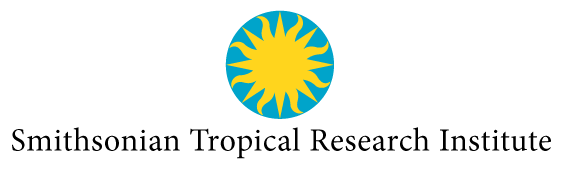 2019 Meteorological Summary forthe Agua Salud, Celestino TowerPrepared by: Steven PatonIntroduction	This is the 2nd yearly reports summarising the past year’s Smithsonian Tropical Research Institute’s Physical Monitoring Program at the Agua Salud, Celestino Tower. This report is not meant to be exhaustive in its coverage in that it summarizes only some of the most ‘important’ or interesting parameters available. Any comments on how future yearly summaries could be improved would be appreciated. Copies of this report, reports from previous years, and downloadable data from the Galeta and other research locations, can be obtained from:biogeodb.stri.si.edu/physical_monitoring/research/aguasaludSetting	Installed in 2015, the Celestino Tower physical monitoring station (9.21142N, 79.72656W) is located approximately 13 km WNW of BCI and 25.5 km SSW of Galeta. The tower is 40ft (12.2m) tall. The tower is part of the Agua Salud research program but is operated by the Physical Monitoring Program. For more information about the Agua Salud Project, visit the following web site: https://stri.si.edu/facility/agua-salud 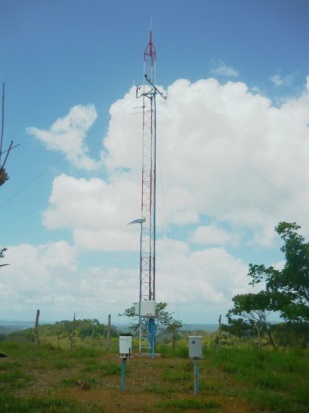 The station receives an average of 2665.2 mm of rain per year. The meteorological year is divided into two parts: a pronounced dry season (approximately from mid-December to the end of April), and a wet season (May to mid-December). On average, only 221mm of rain falls during the dry season. Relative humidity, air temperature, solar radiation, wind speed and direction, sea surface temperature (SST) all show marked seasonal differences. 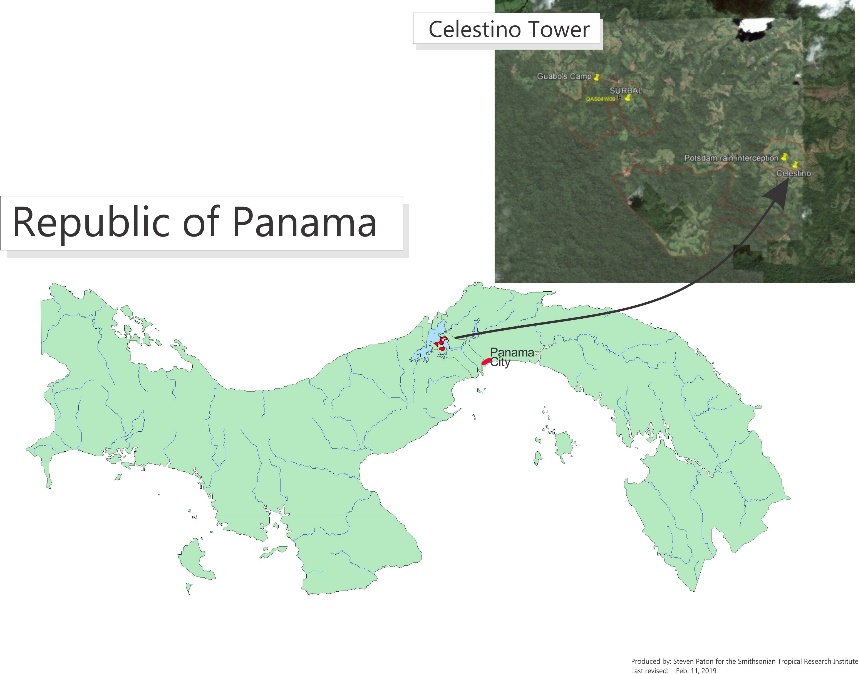 This report summarises the following data:	Air temperature	Net Radiation 	Relative humidity	Rainfall	Solar radiation	Wind speed and directionRainfall	Rainfall is recorded as the average of two Hydrological Services CS700 Tipping Buckets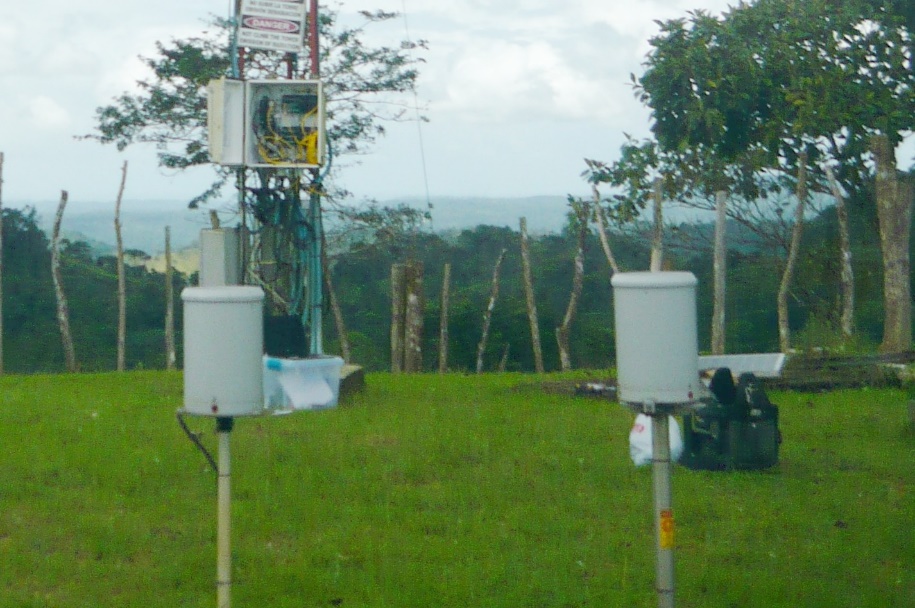 The daily rainfall data for 2019 are shown on page 6.	Page 7-8 show the monthly totals for 2019. The graph on the same page compares this year’s monthly totals with the average monthly totals (±SD) for the period 1974 to 2018.	Page 8 shows yearly rainfall totals for all years since 1974. Time series graph and frequency histograms are presented for these data.	Pages 9 and 10 show an analysis of rainfall ‘events’ (storms). For convenience, and again somewhat arbitrarily, I have defined a storm as any continuous period of rain separated by at least an hour from any other rainfall. Since this analysis required the timing of rainfall events, tipping bucket data were used. As a result, the absolute size of rainfall events should be considered only as an estimate since tipping buckets will tend to underestimate the size of storms - larger storms will be more underestimated than smaller ones. Keeping this in mind, the tables and graphs compare maximum and average storm size, and average storm duration per month for the period 2004 to 2018 versus 2019.Relative Humidity	Relative humidity is recorded using a Viasala HMP60 electronic temperature/humidity sensor. The sensor is protected by a ventilated shield and is located on the side of the tower at 12m. Data are recorded at 15- minute intervals by dataloggers controlling the sensors. The average monthly relative humidity data are shown in tabular and graphical forms on page 11.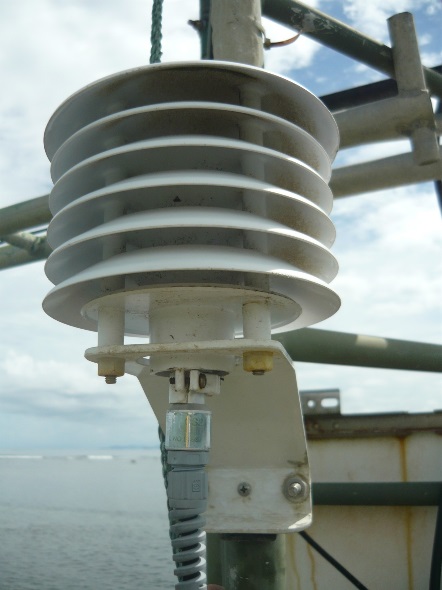 Air Temperature	Shaded air temperature data is currently recorded using a Viasala HMP60 electronic temperature/humidity sensor. The sensor is protected by a ventilated shield and is located on the side of the tower at 2m. Data are recorded at 15-minute intervals by dataloggers controlling the sensors.The monthly average temperatures from the electronic sensors are shown in tabular and graphical form on pages 12-14.Solar Radiation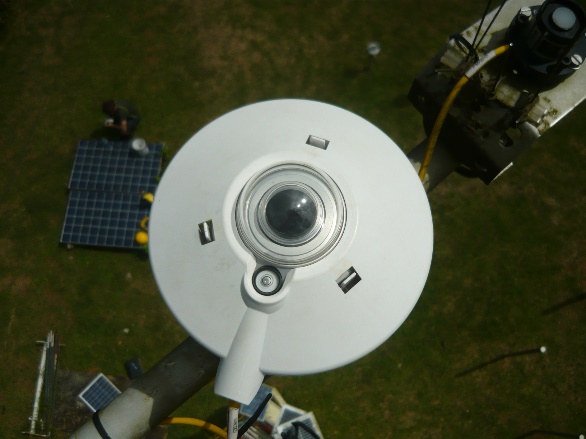 Currently, Celestino is the only station where both Photosynthetically Active Radiation (PAR) and solar flux (Pyranometer) is measured by STRI’s Physical Monitoring Program.PAR is measured using two Kipp&Zonen PQS1 sensors. Solar flux is measured using Kipp&Zonen pyranometers (one CMP10 and one CMP3).All sensors are located near the top of the tower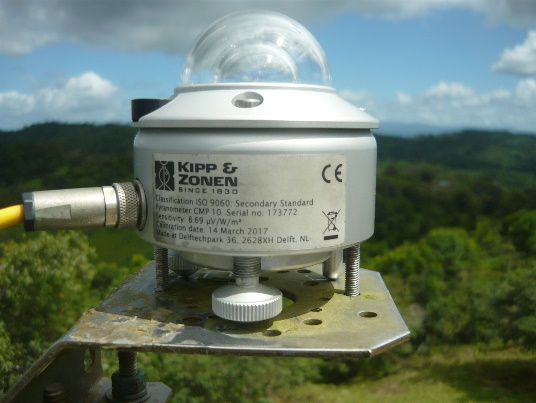 Daily total solar radiation (Pyranometer) is shown on page 15. Total PAR is shown on page 16. Monthly average daily total solar radiation and PAR are shown on pages 17 and 18, respectively.Wind Speed and Direction	Wind speed and direction are recorded with a RM Model 05103 Young anemometer located at the top of the tower. 15-minute interval average, maximum and minimum wind speed plus average wind direction are recorded.  	Page 19 shows average and maximum daily wind speeds from the Young Anemometer located at the top of the Pier tower.  Page 20 shows daily average wind direction.  The angles indicated in the table and graph on this page represent the direction from which the wind was predominately blowing on a given day. Page 21 shows the monthly average wind speed and monthly average directions for the year.Net Radiation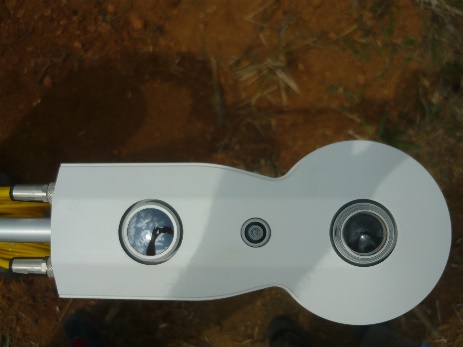 Net radiation is measured using a Kipp & Zonen CNR4 Net-Radiometer. The sensor is mounted on the tower, 1.5m above the grass covered ground. The associated soil temperature probe is located nearby at a depth of 20cmPages 22-24 show the monthly average Net Radiation, Net Long and Shortwave Radiation, respectively.Air PressureAir pressure is measured using a Vaisala PTB110 barometric sensor. The sensor is mounted on the tower, 1.5m above the grass covered ground. Air pressure is recorded hourly.Page 25 shows the monthly average air pressure.Times Series	Graphs showing the 2019 daily (Pages 26-7) and monthly averages for the entire period of record (Pages 28-30) for Relative Humidity, Air Temperature, Rainfall, Wind Speed, Solar Radiation and Water Temperature.Daily Patterns Pages 31 and 32 show the daily patterns for Relative Humidity, Air Temperature, Rainfall, Wind Speed, Solar Radiation, and Air Pressure. 2019 Daily Rainfall (mm)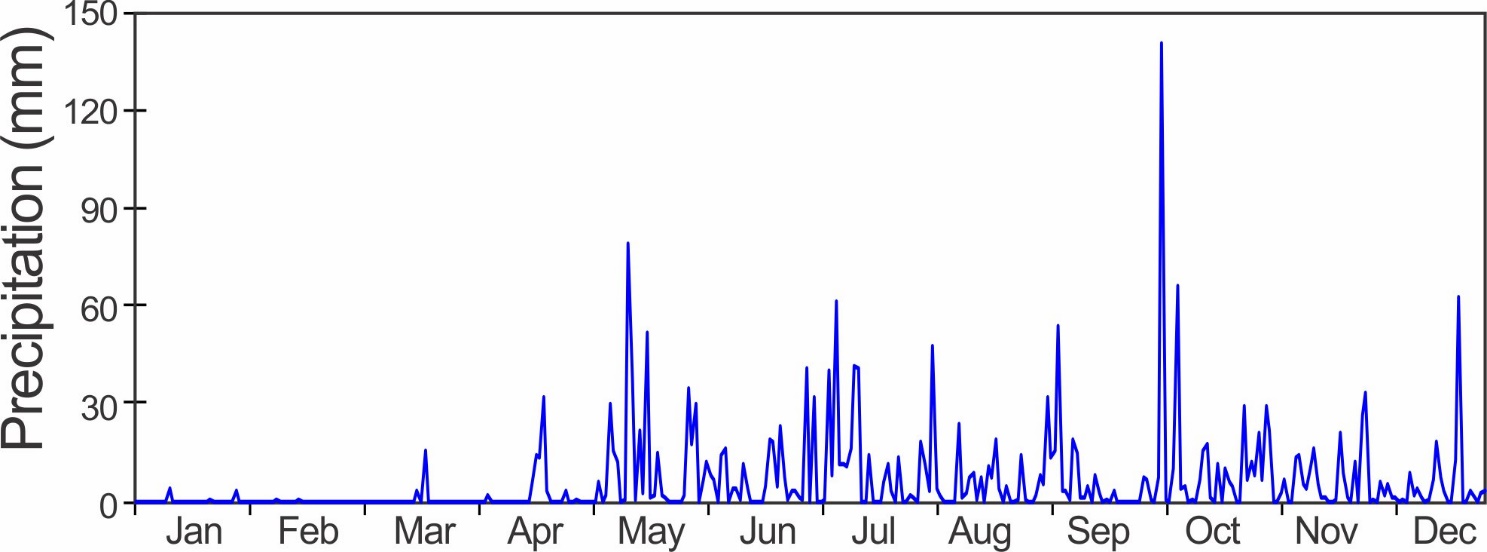 Monthly Rainfall (mm)Data in Green are from the ACP Agua Salud stationData in Purple estimated entirely or in part from STRI's BCI Clearing station*Rank 1 = Wettest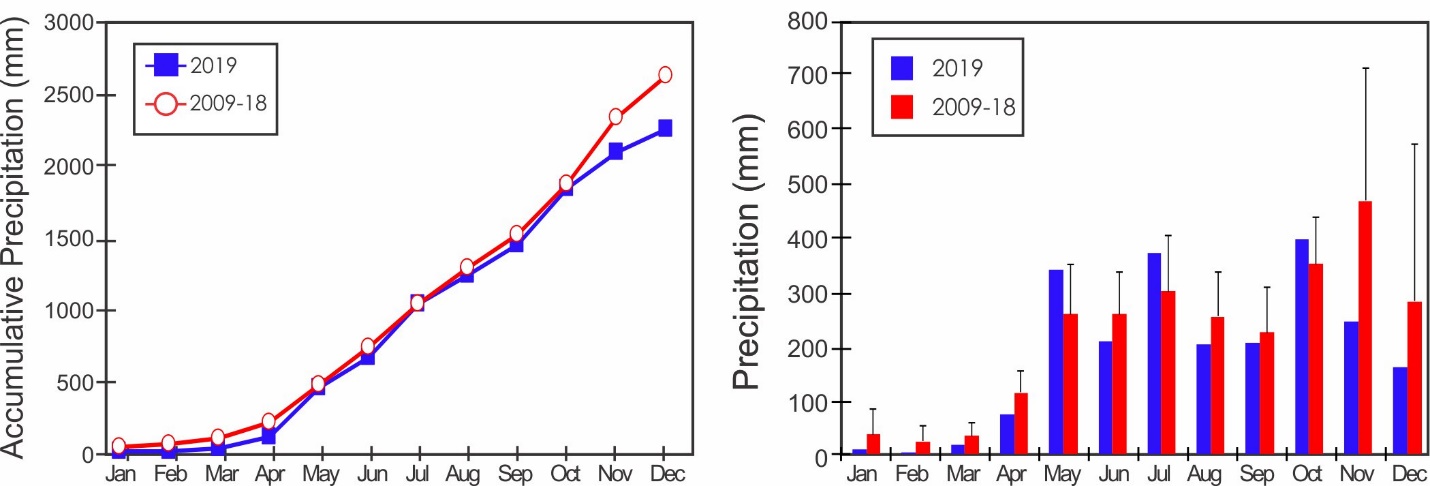 Yearly Rainfall (mm)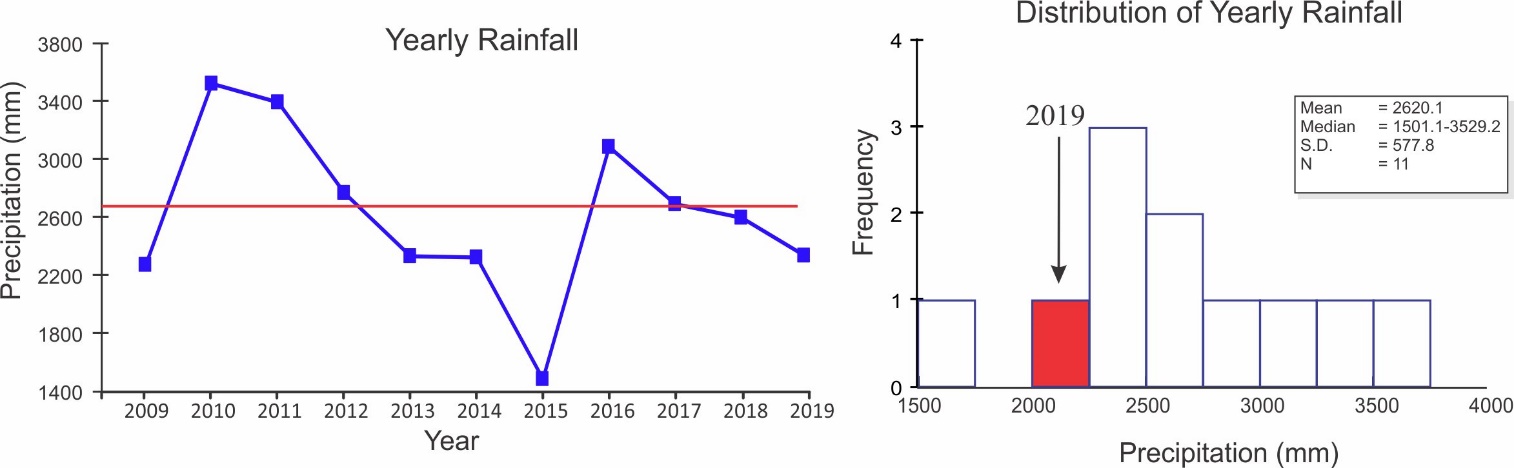 Storm Analysis Relative Humidity (%)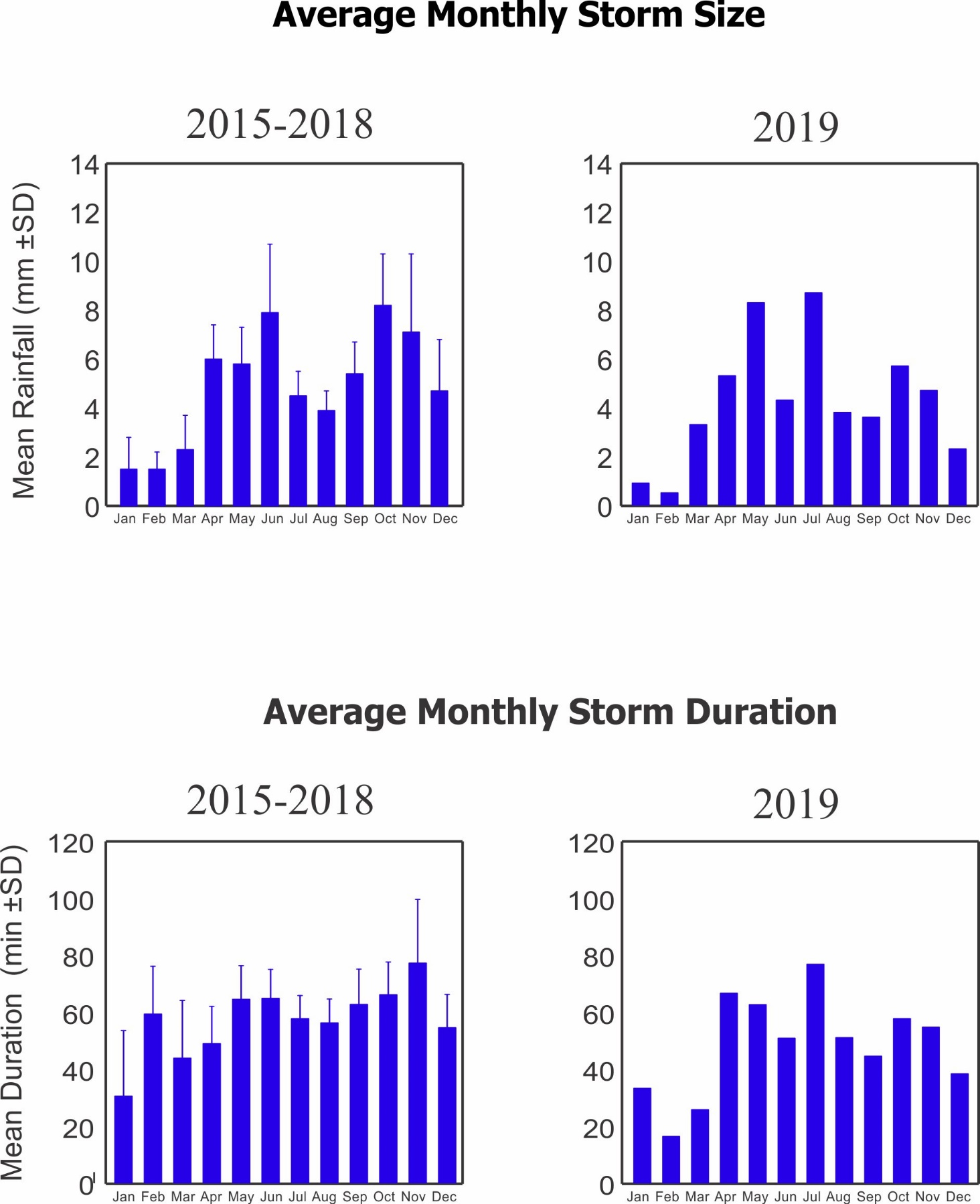  Monthly Average of Daily Maximum & Minimum Temperatures (°C)Monthly Average TemperatureMonthly Average of Daily Maximum TemperatureMonthly Average of Daily Minimum Temperature2019 Daily Total Radiation (MJ m-2 day-1)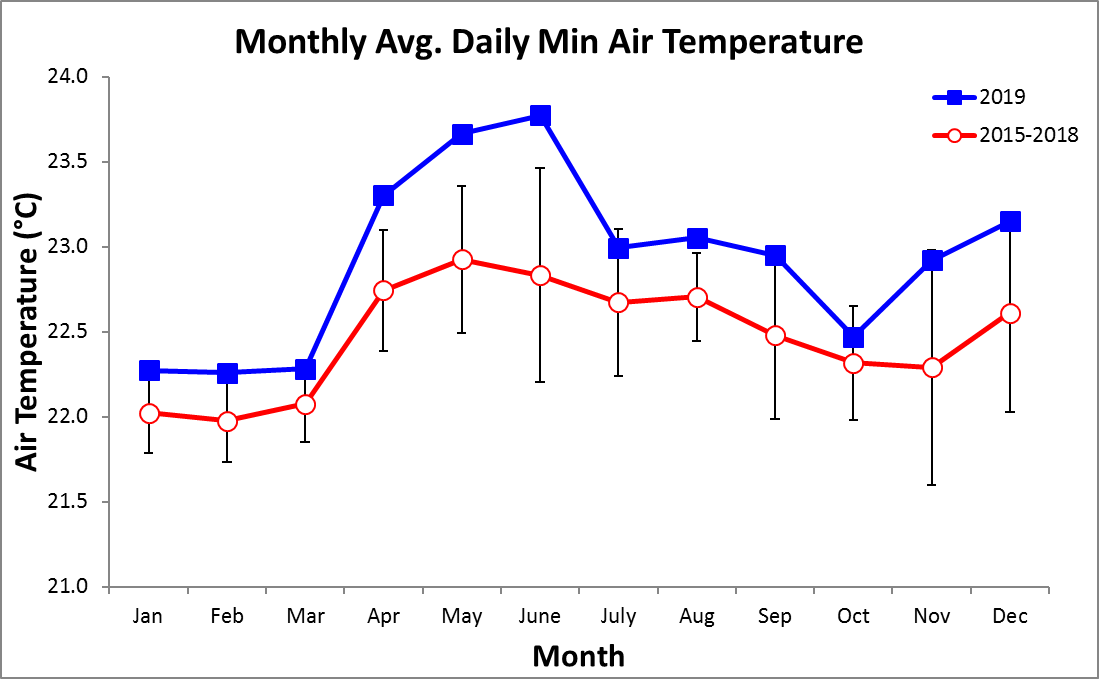 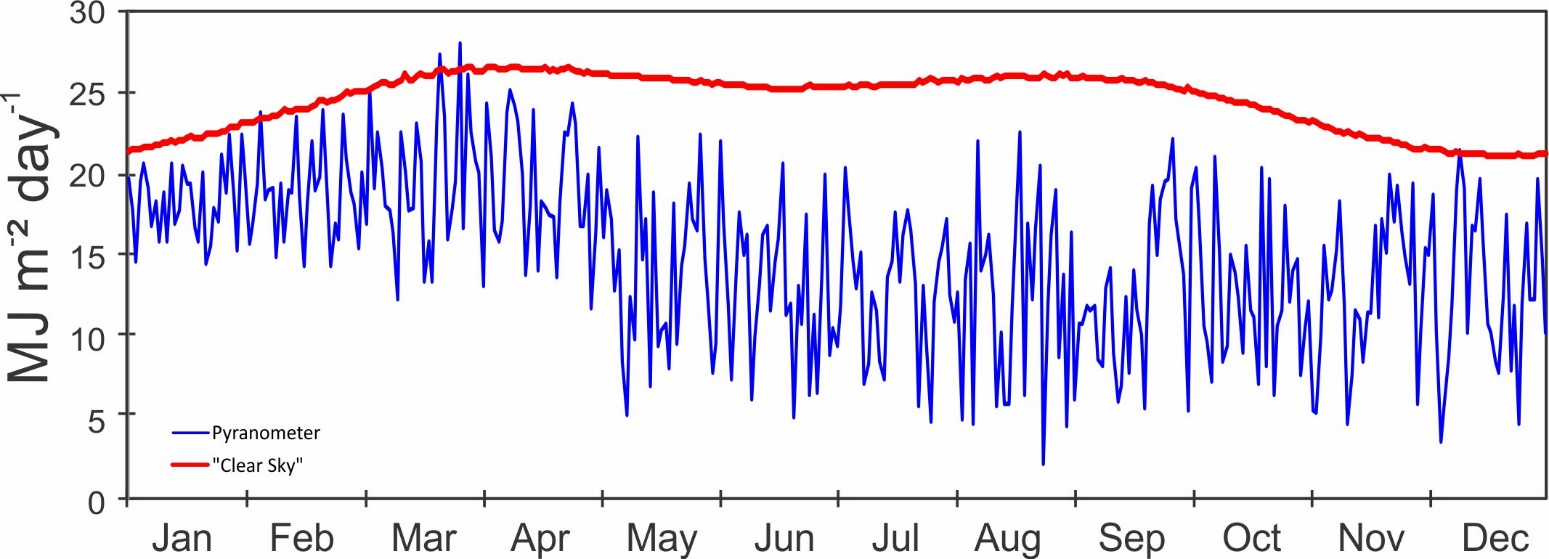 2019 Daily PAR (Mol m-2 day-1)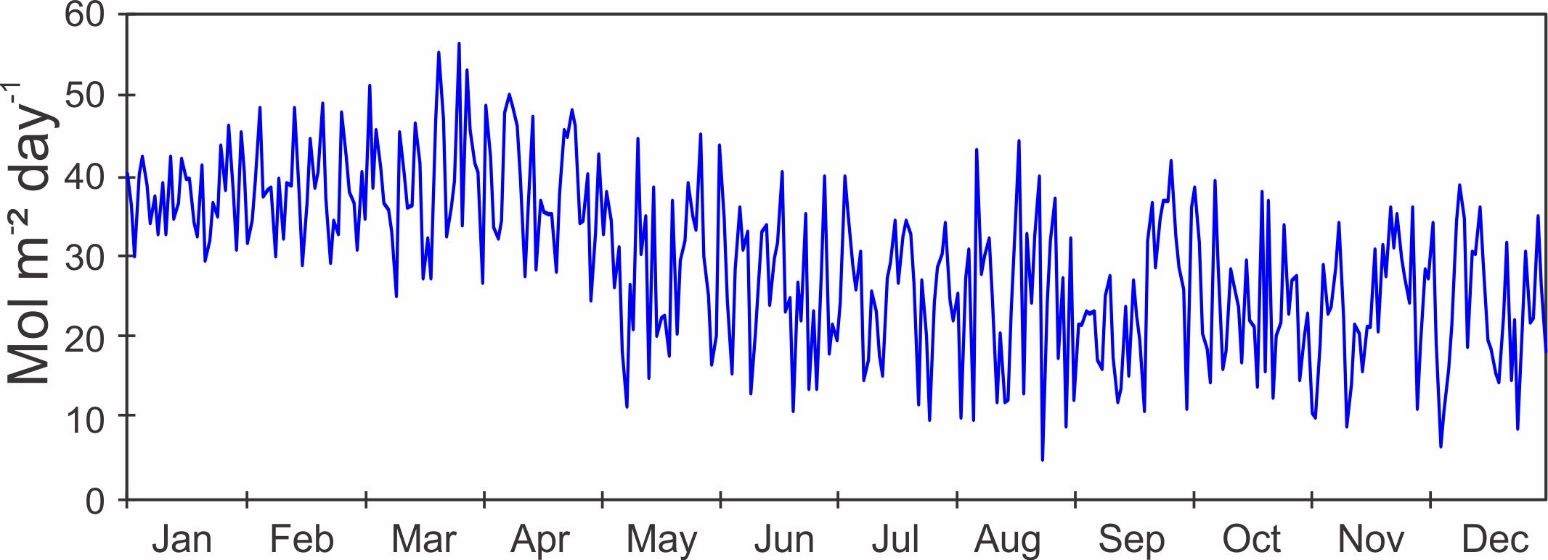 Monthly Average Total Daily Solar Radiation (MJ m-2 day-1)Monthly Average Daily PAR (Mols m-2 day-1)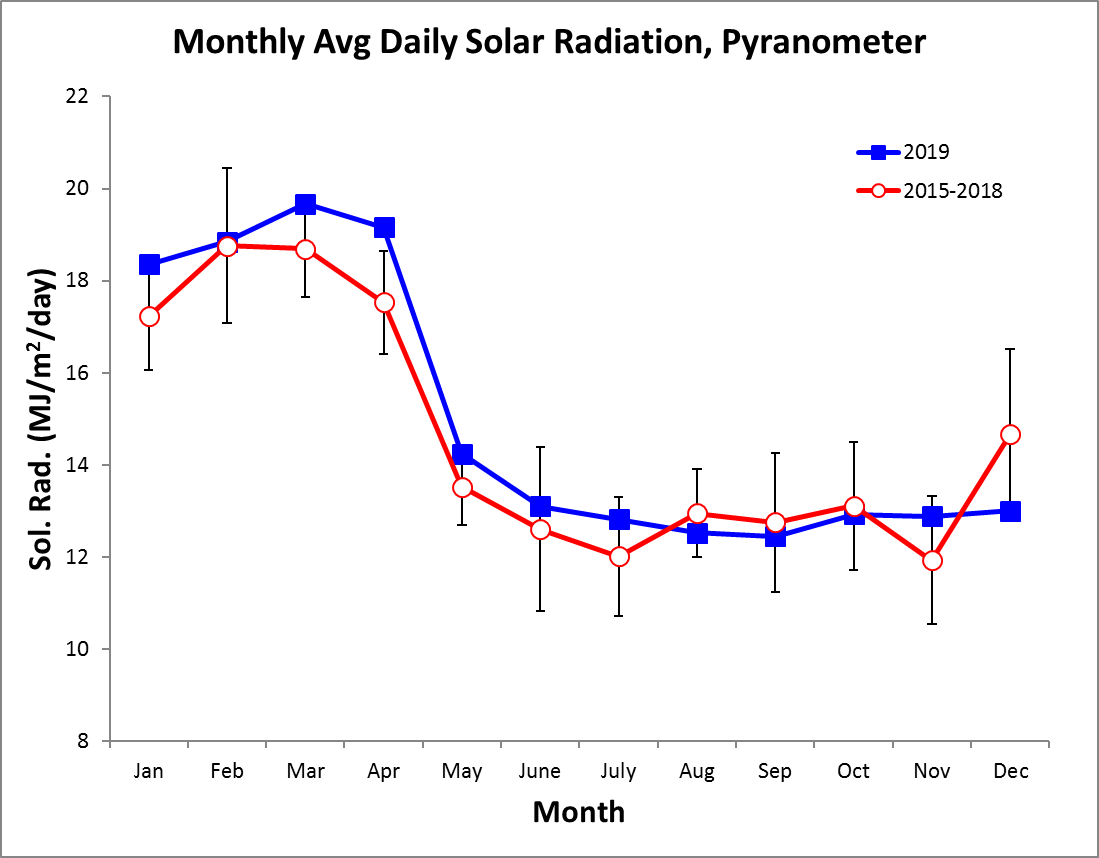 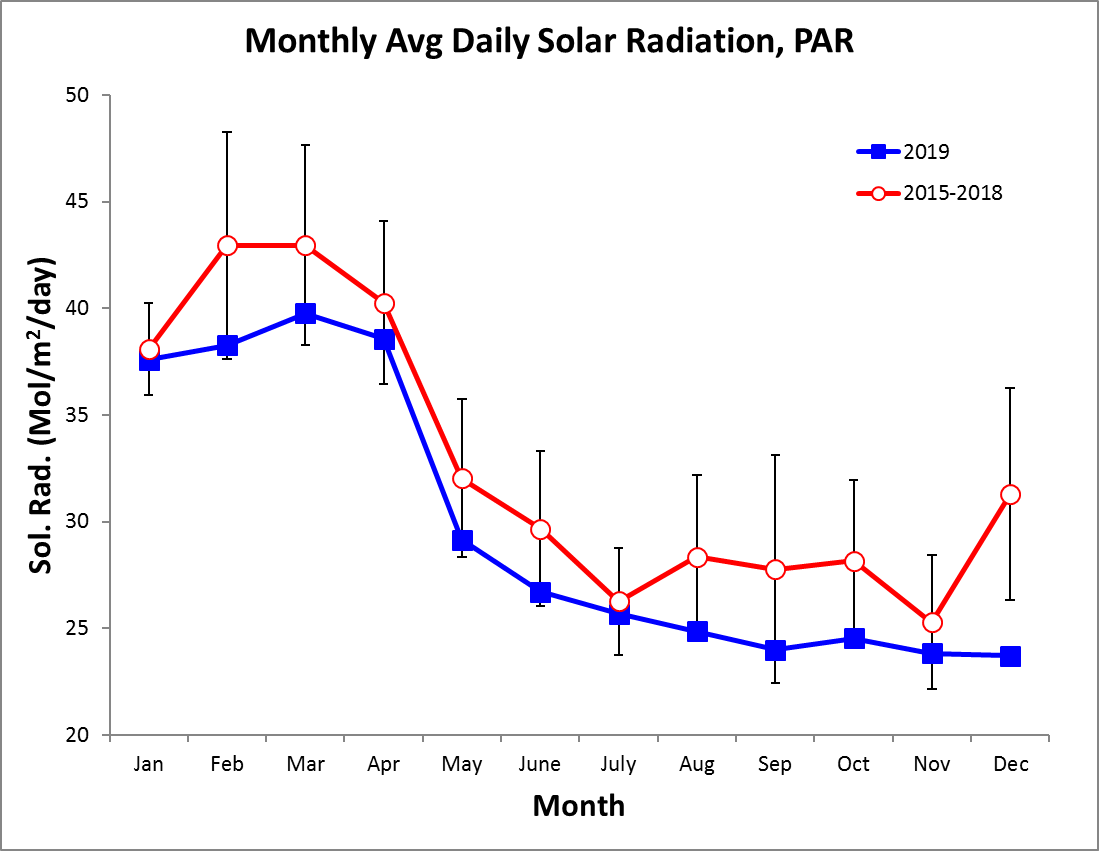 2019 Daily Average Wind Speed (m/s)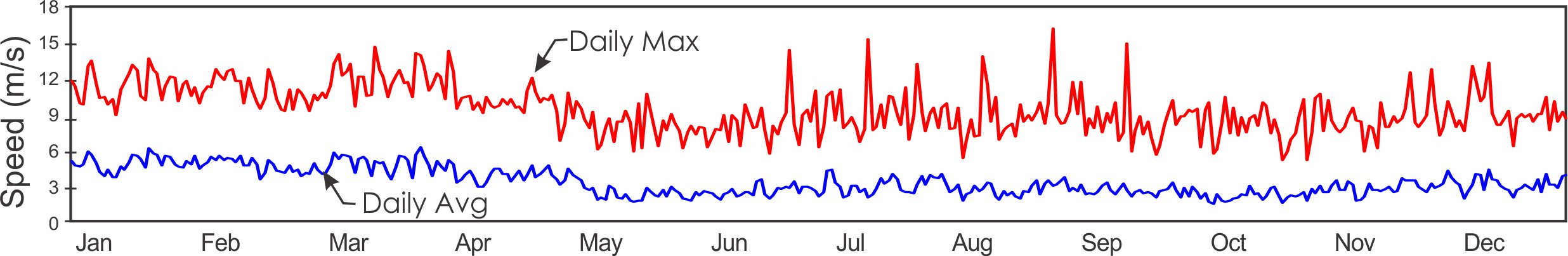 2019 Average Daily Wind Direction (°)Average Monthly Wind Speed (km/h) and Direction (°)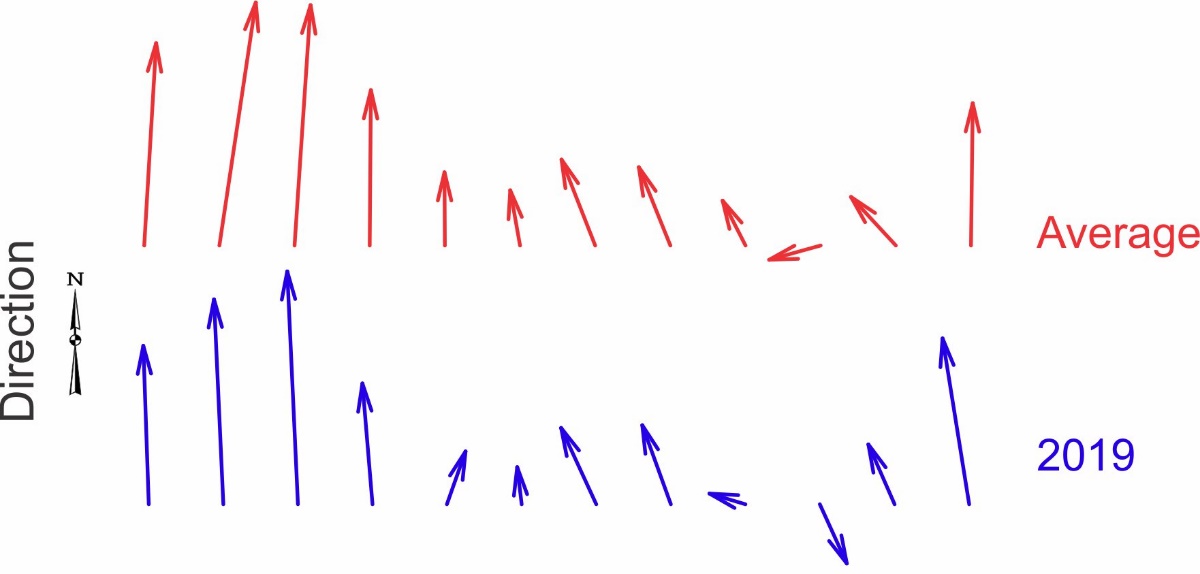 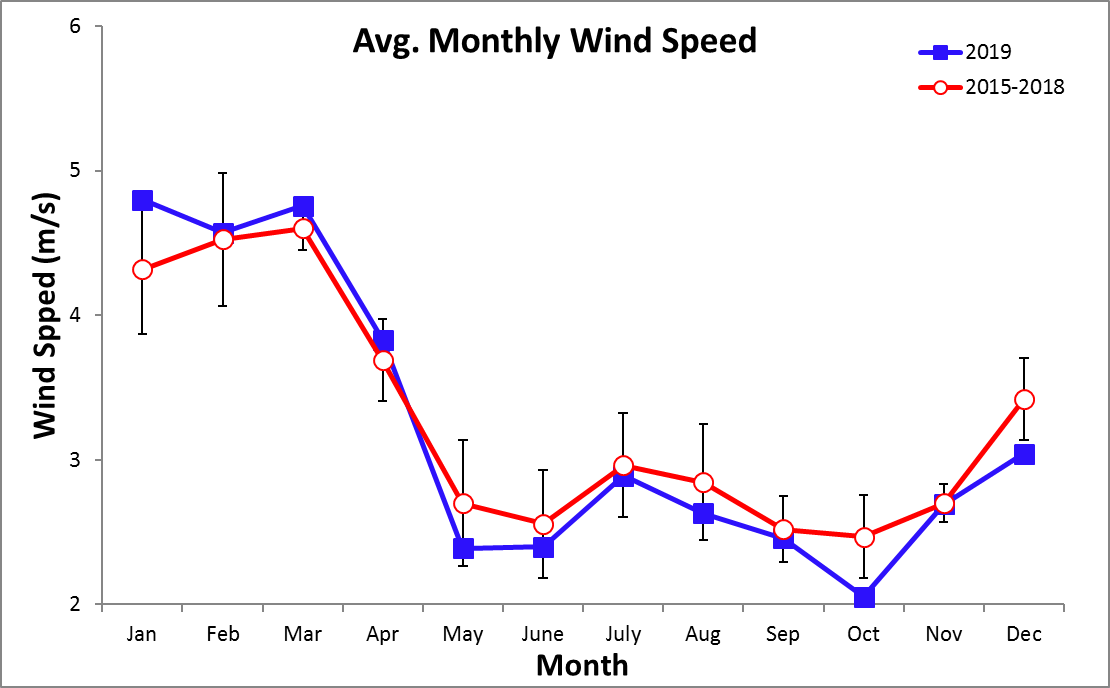 Monthly Average Net Radiation (W m-2)Monthly Average Net Longwave Radiation (W m-2)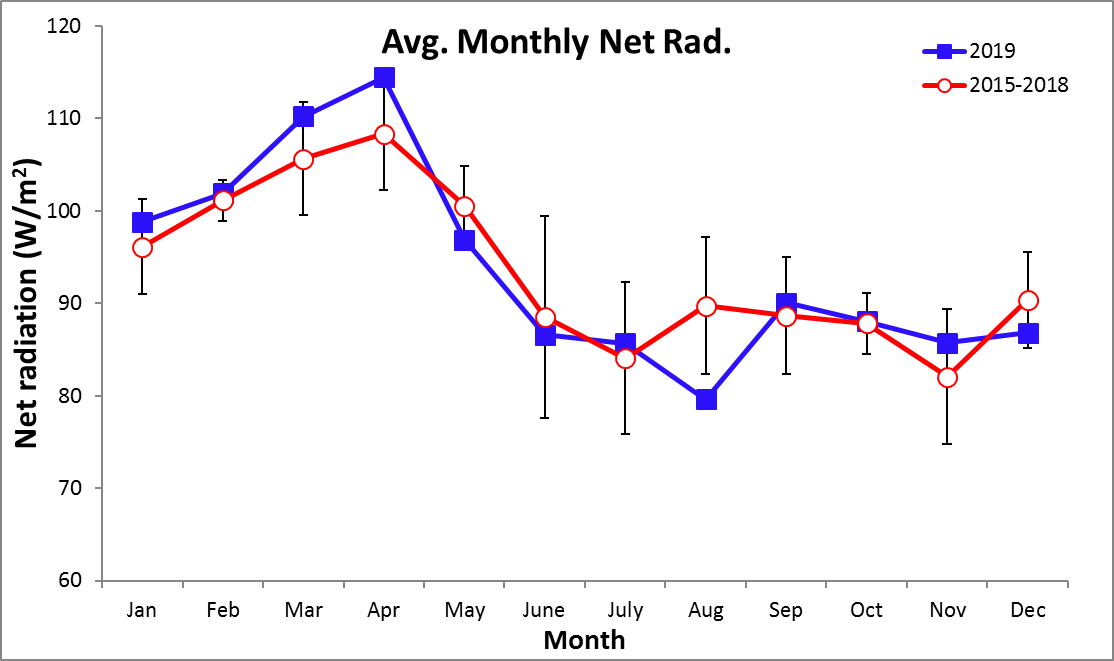 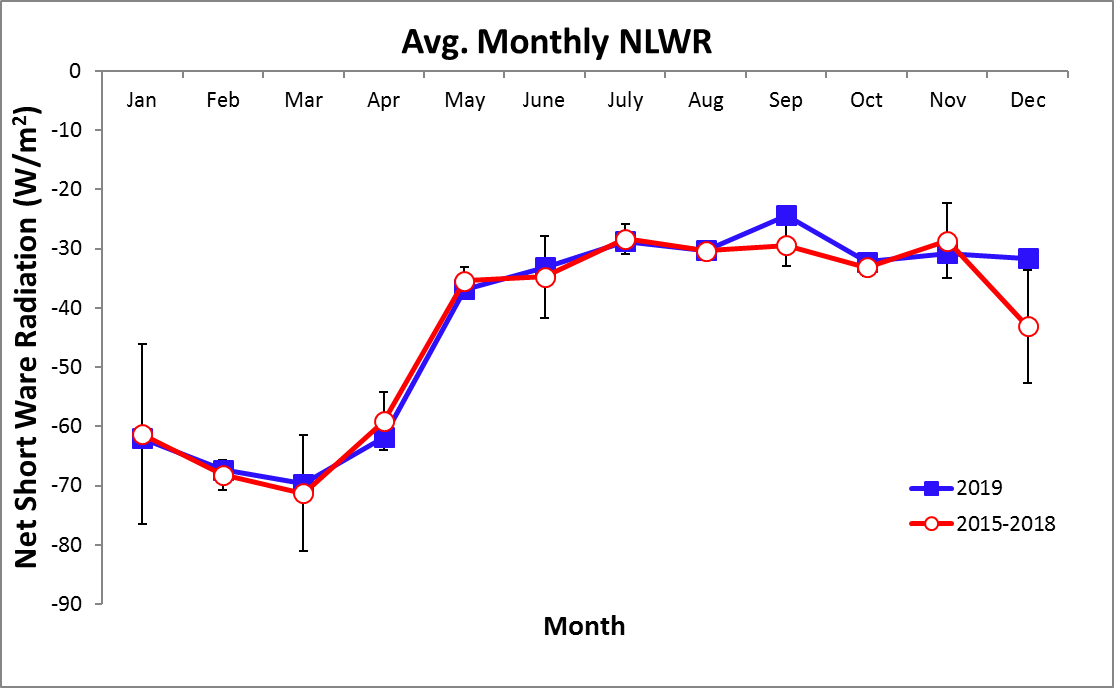 Monthly Average Net Shortwave Radiation (W m-2)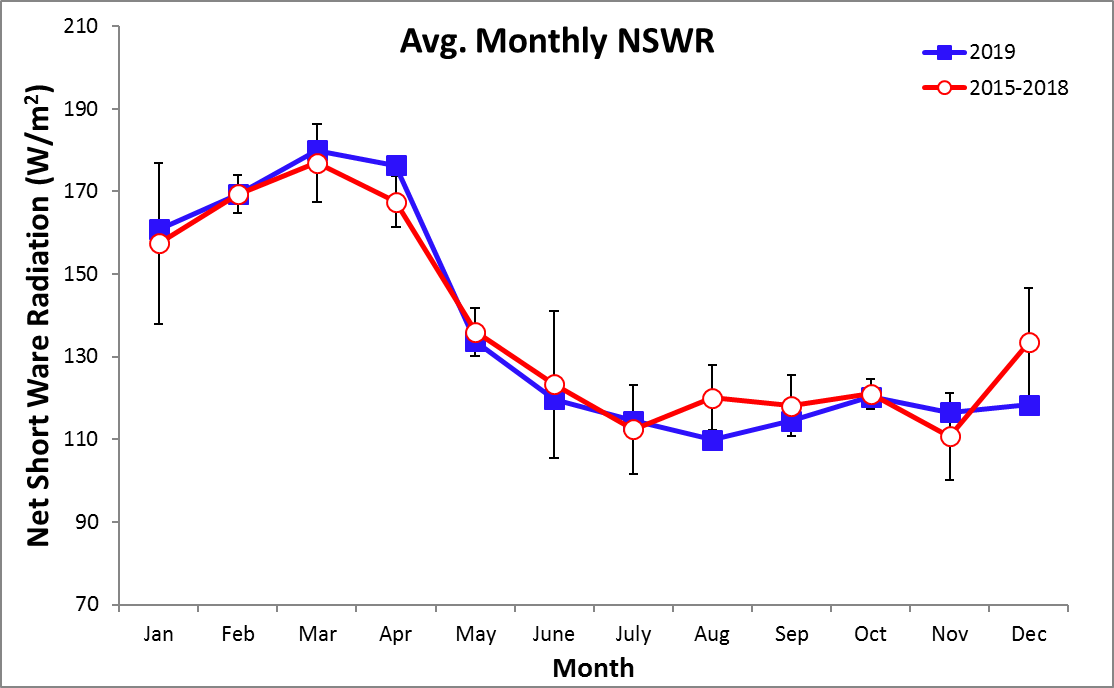 Monthly Average Daily Air Pressure (mmHg)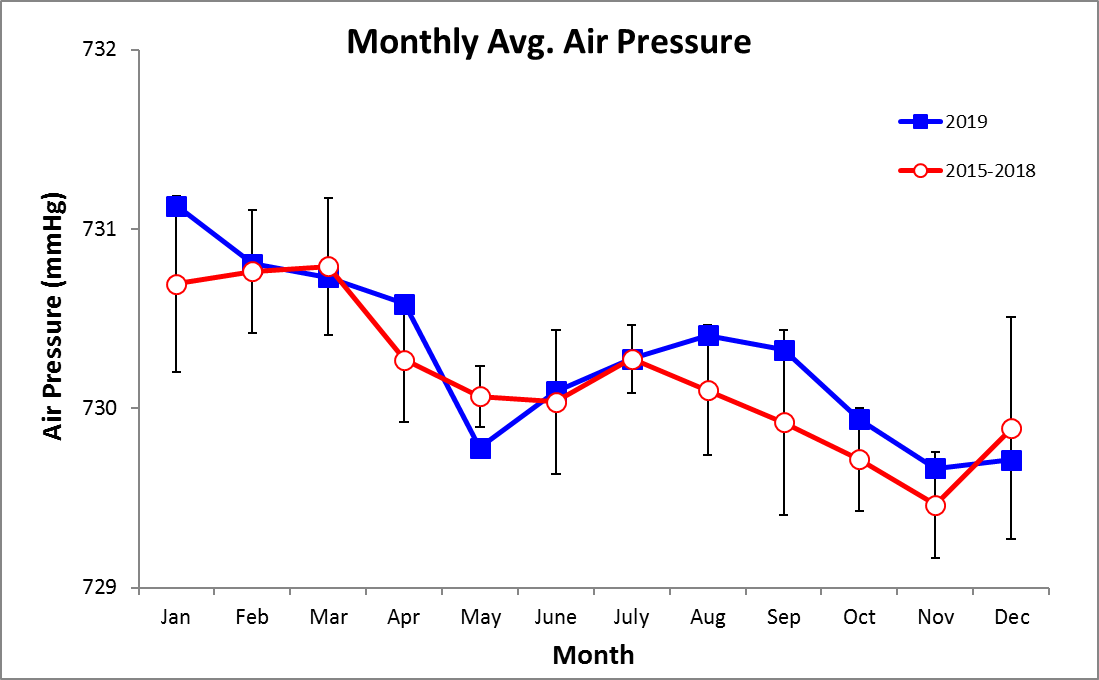 Time Series – Daily 2019 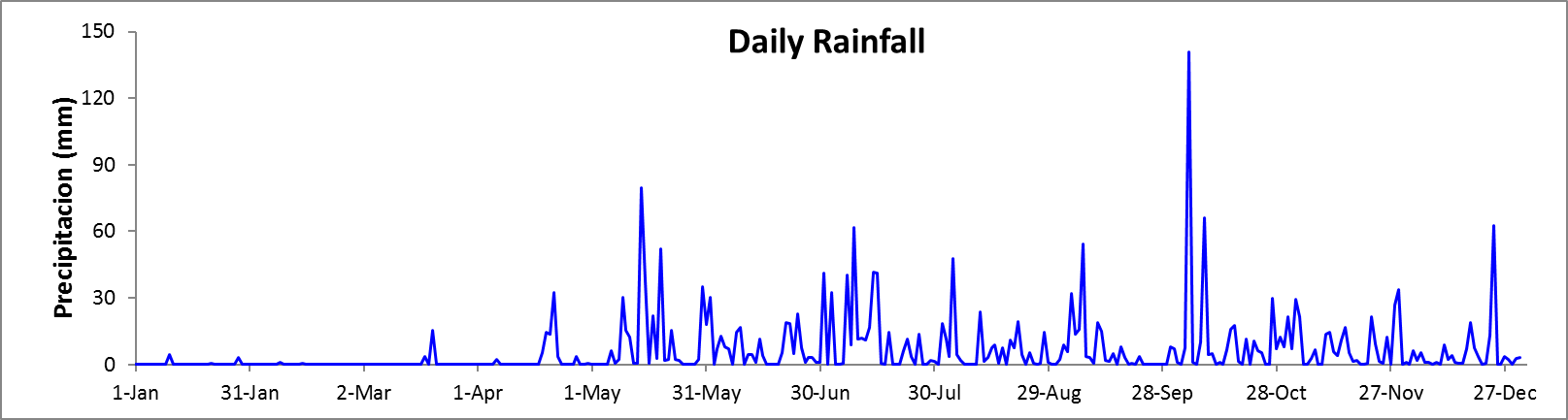 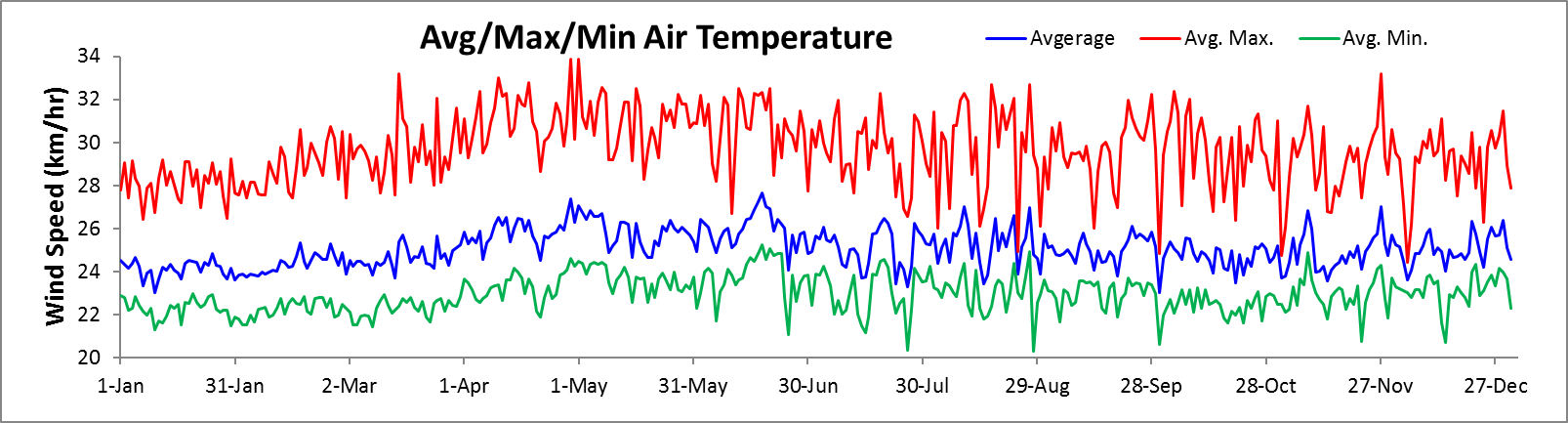 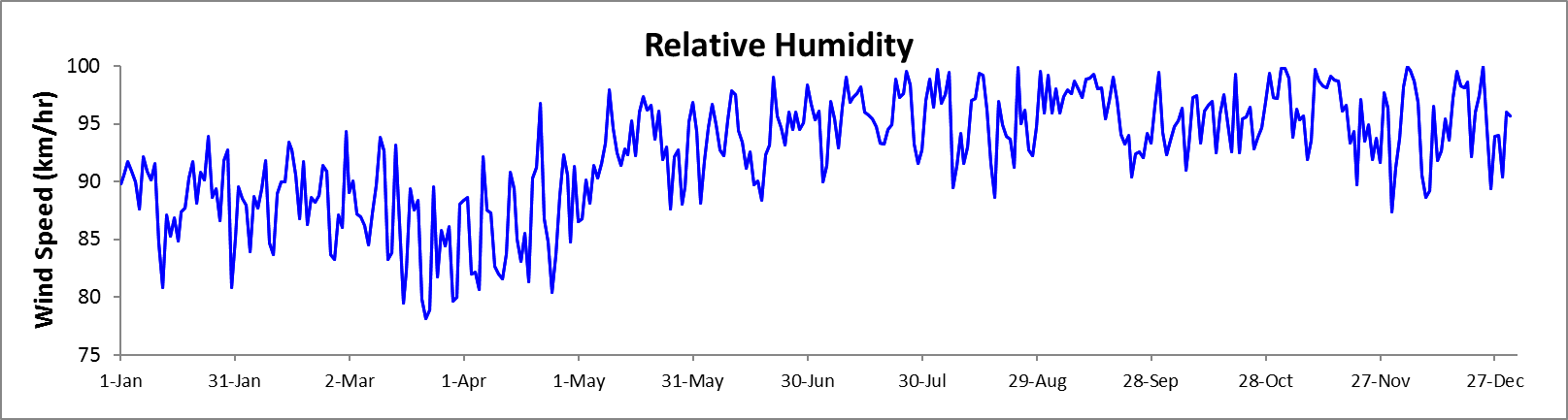 Time Series – Daily 2019 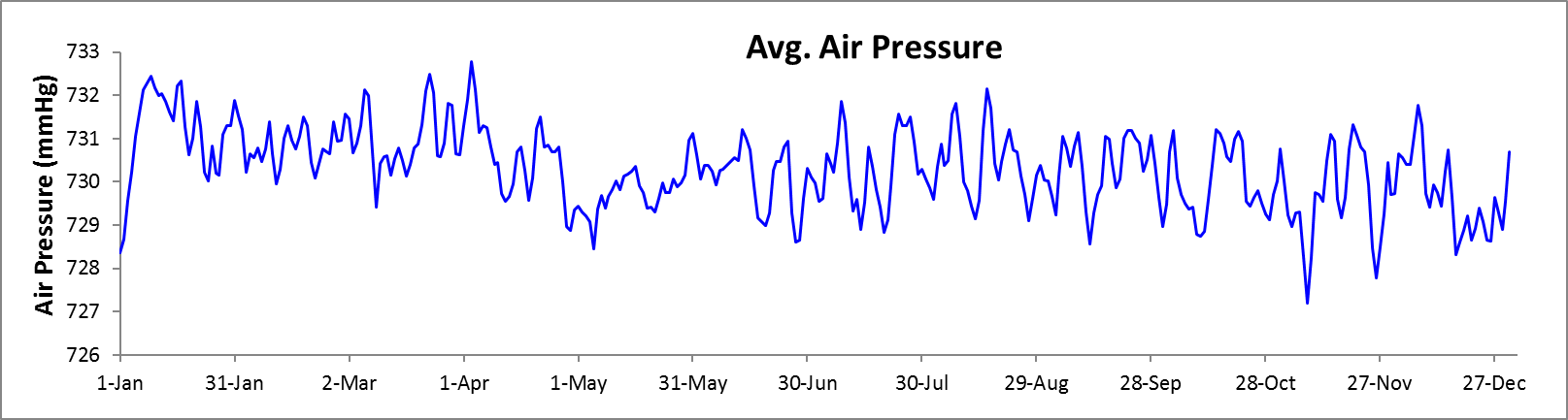 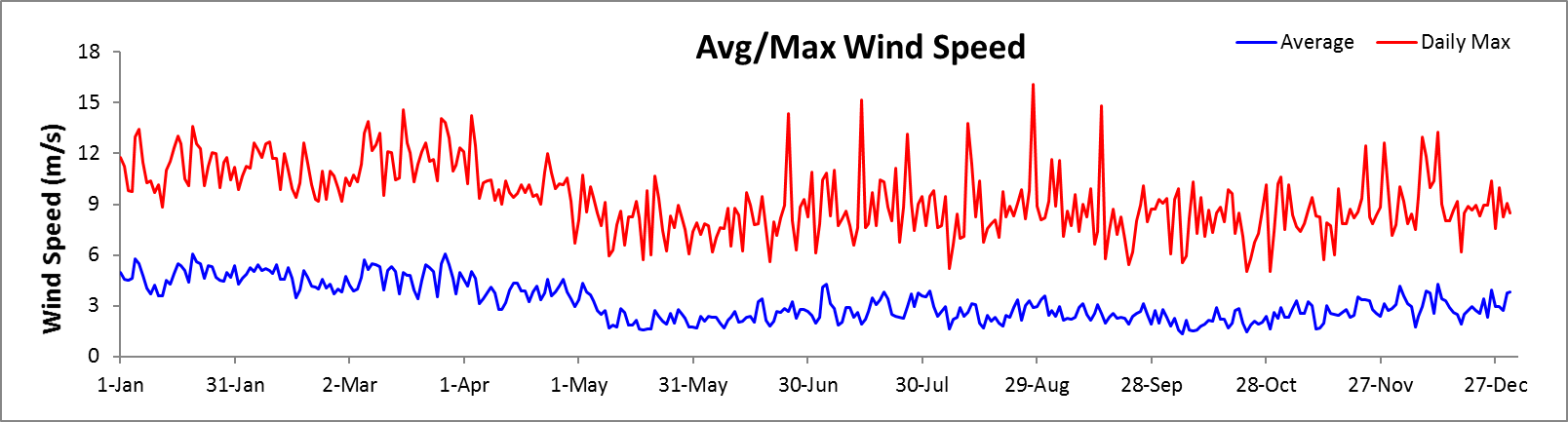 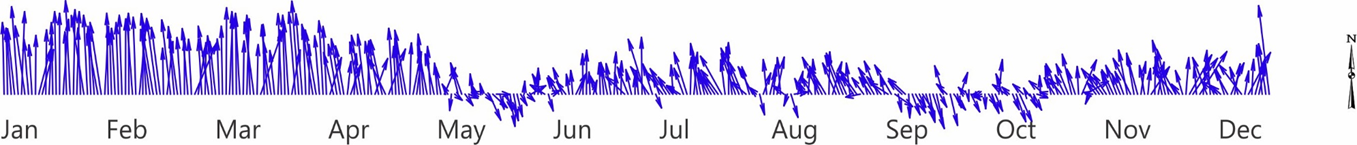 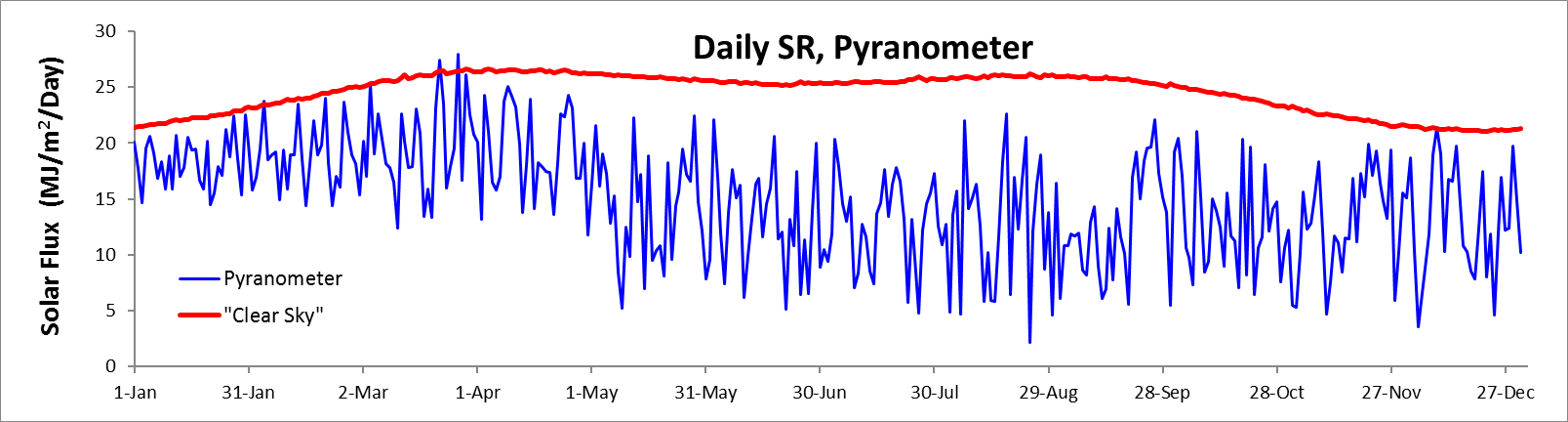 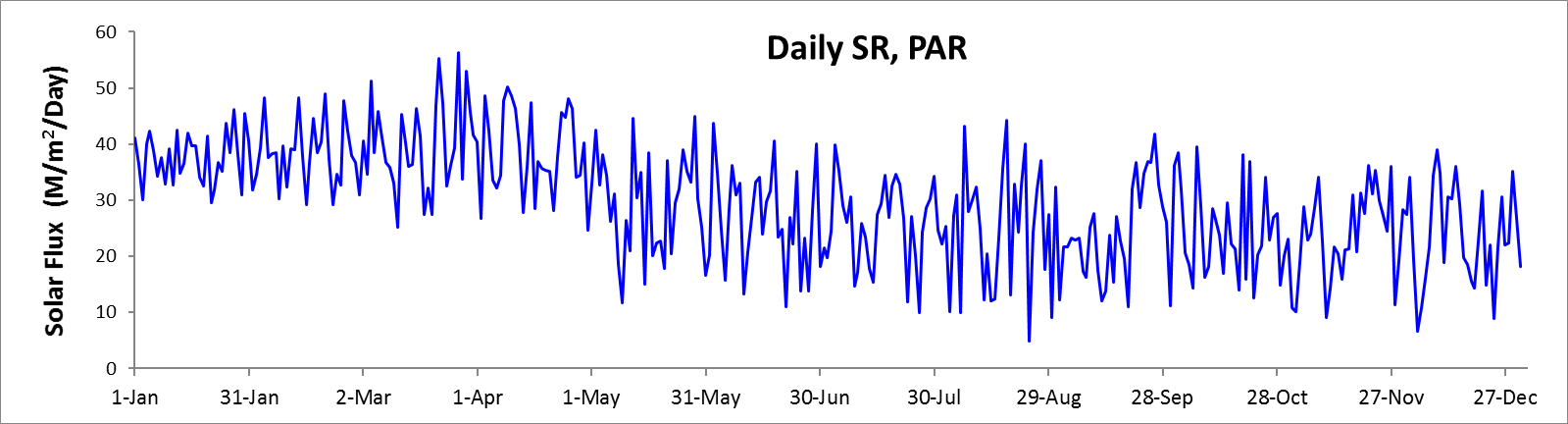 Time Series - Monthly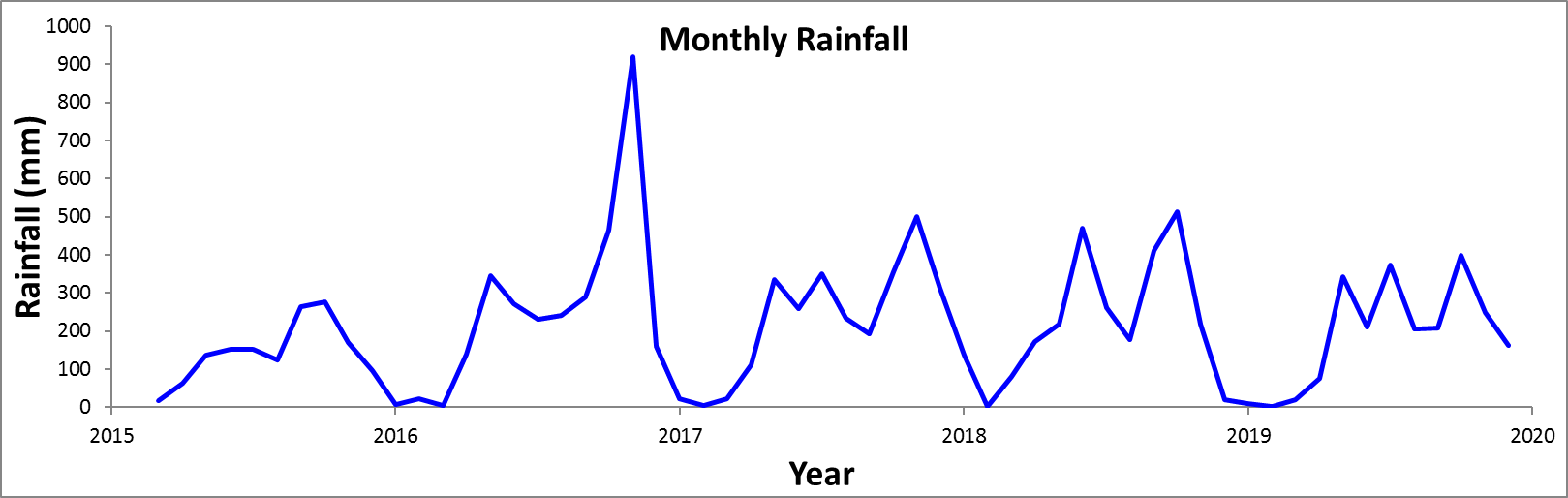 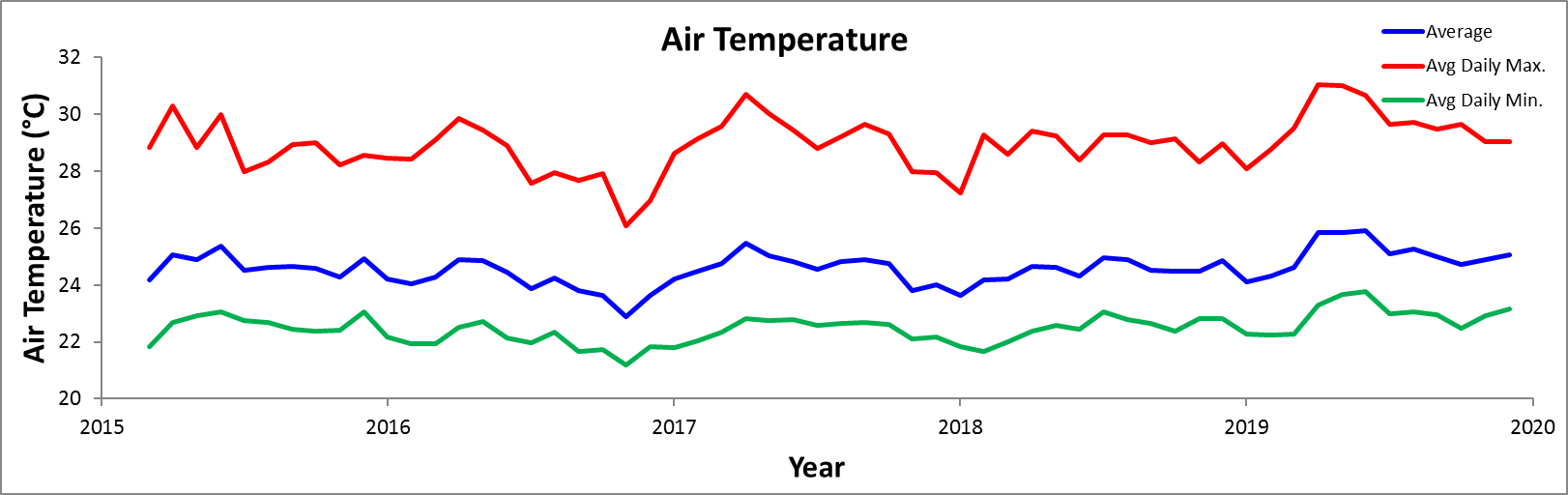 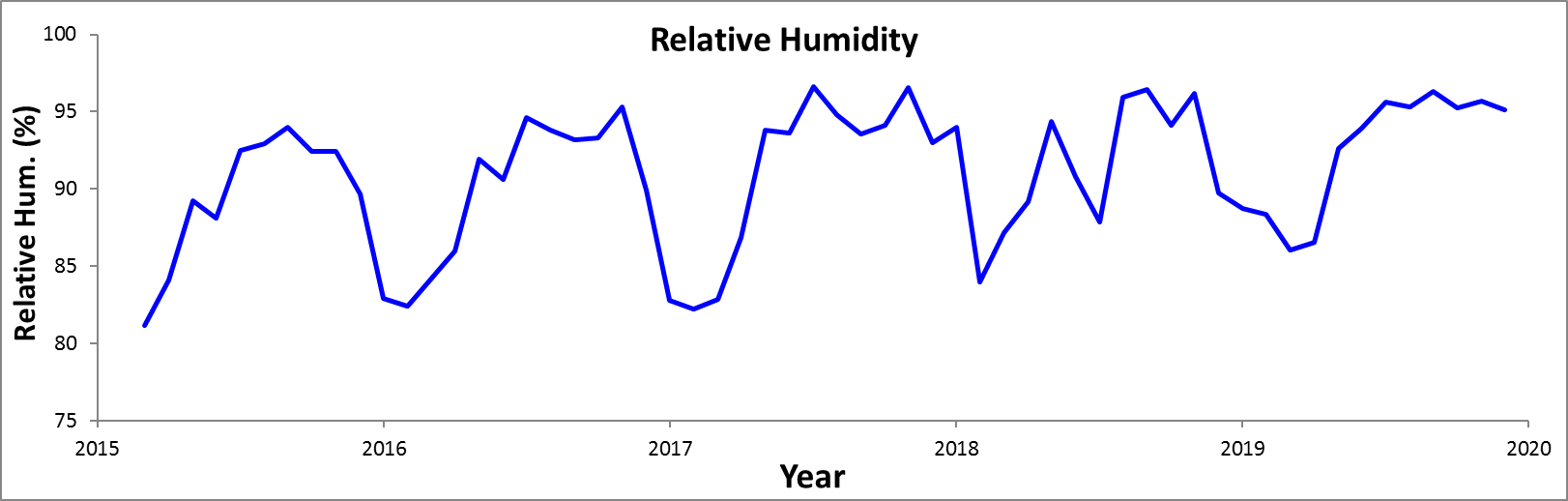 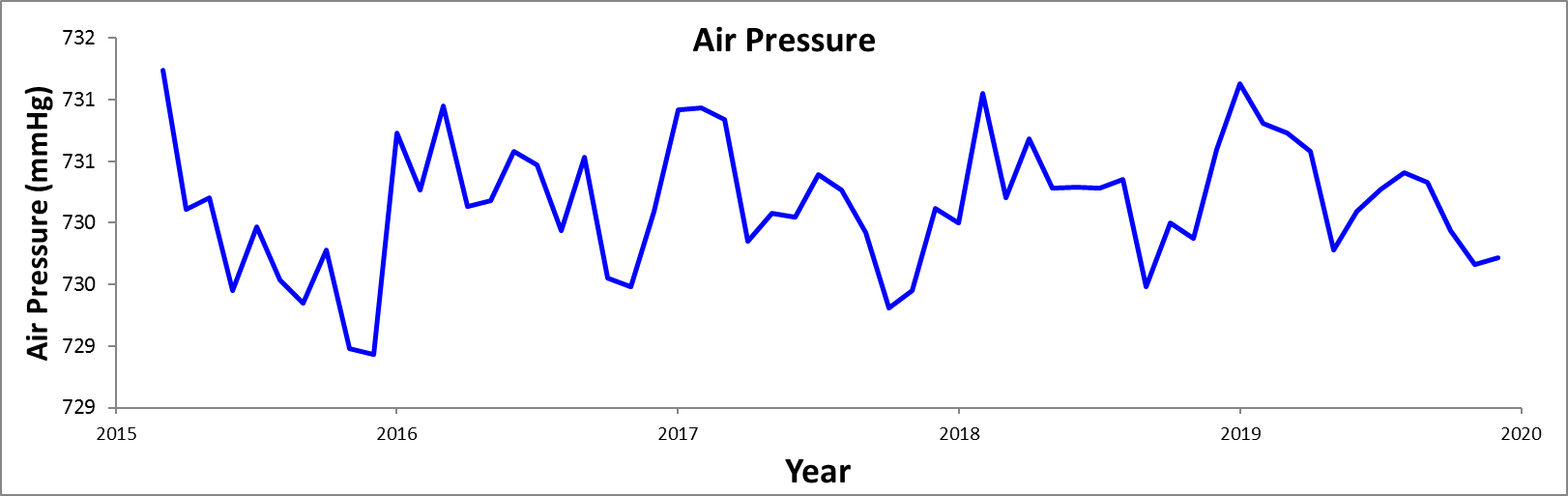 Time Series - Monthly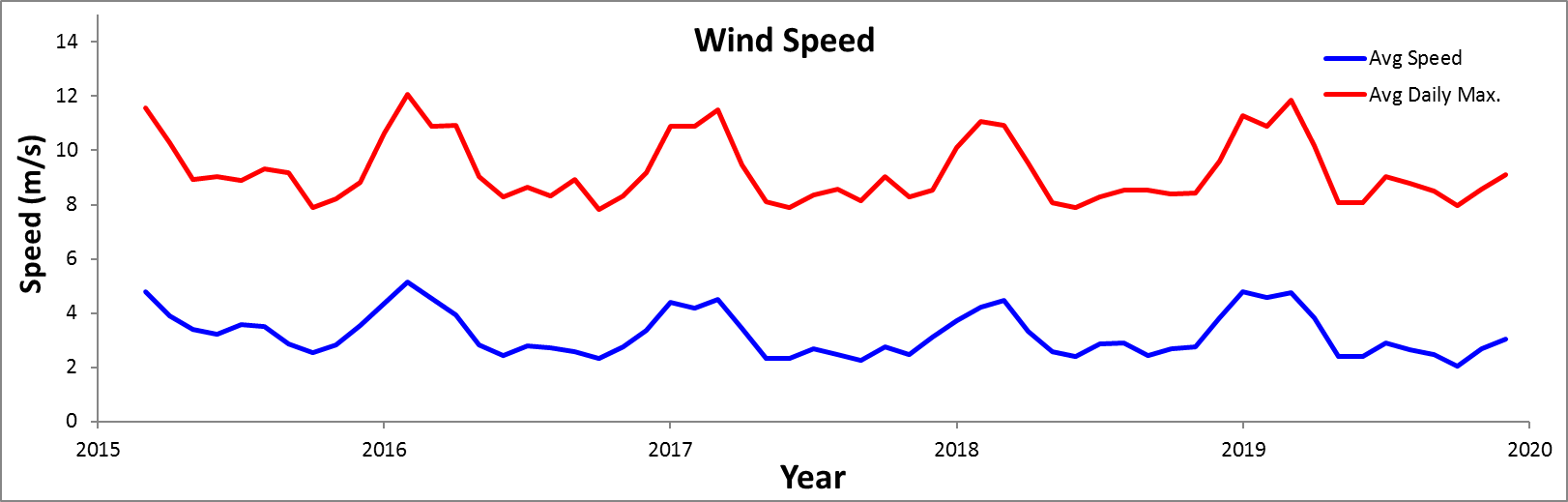 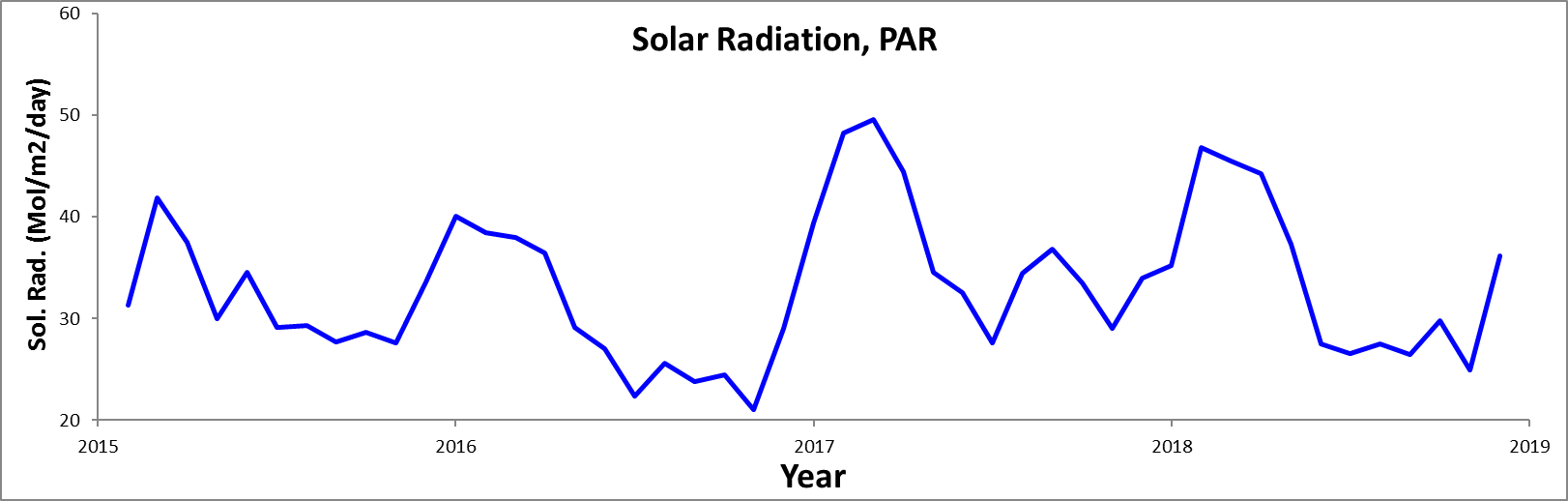 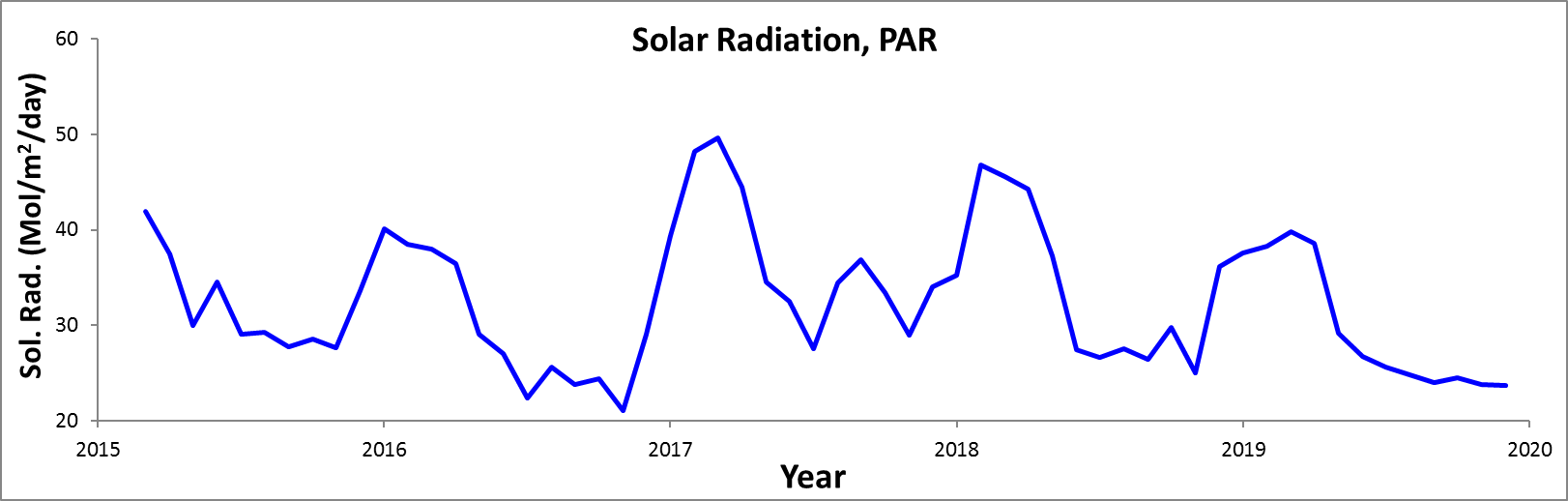 Time Series – Monthly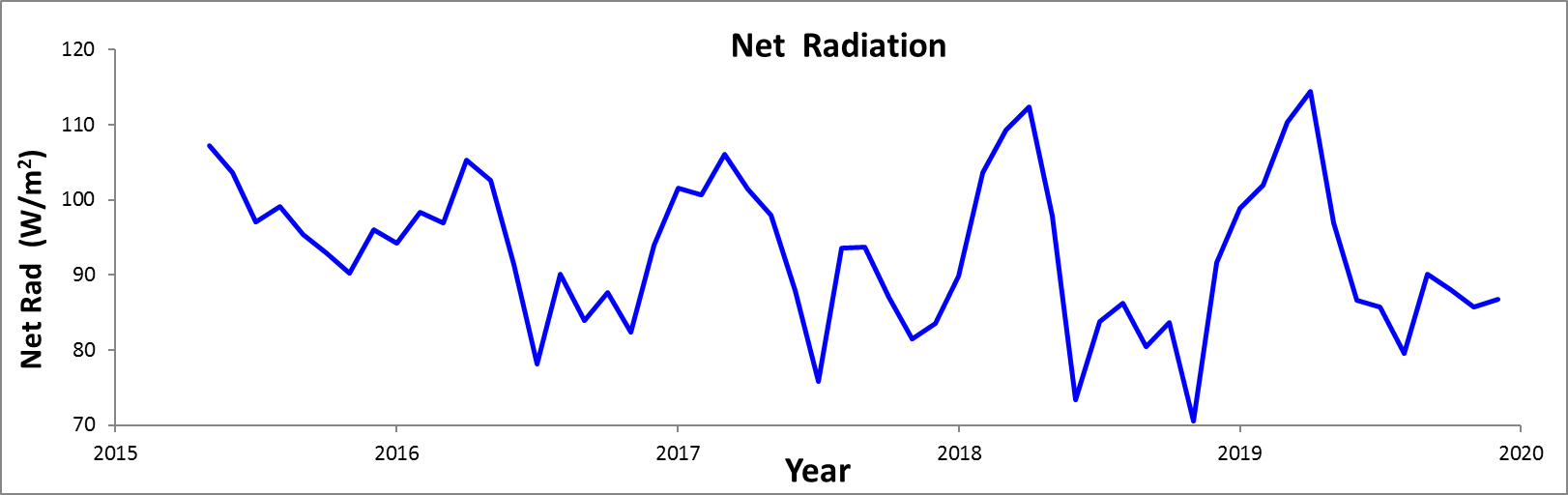 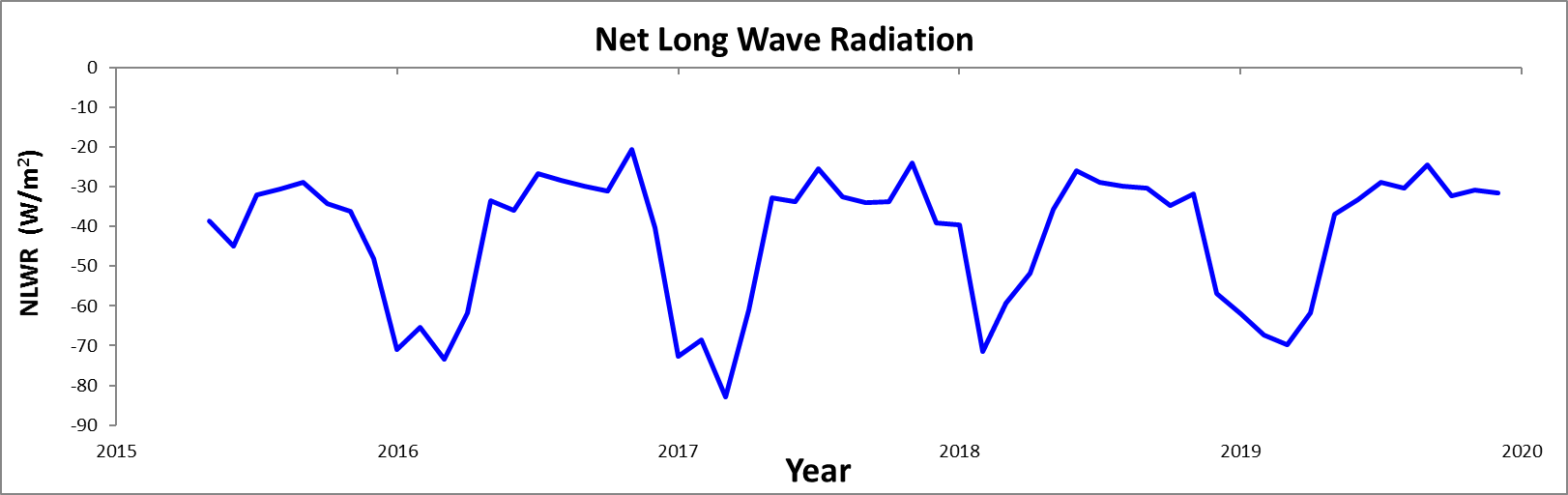 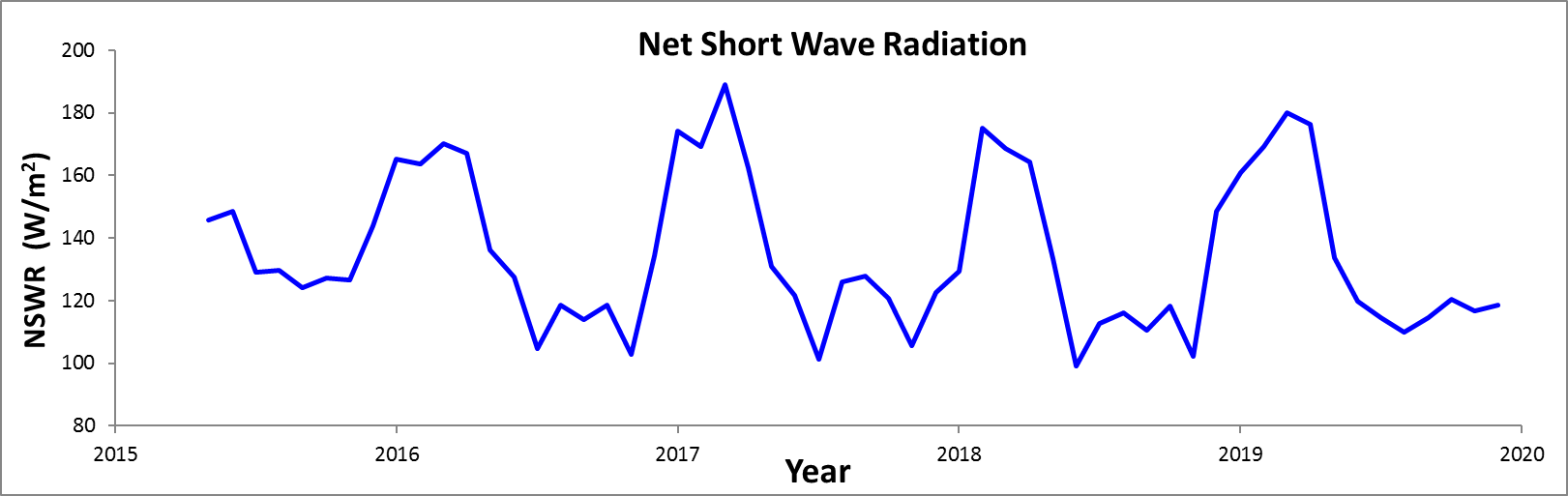 Average Daily Cycles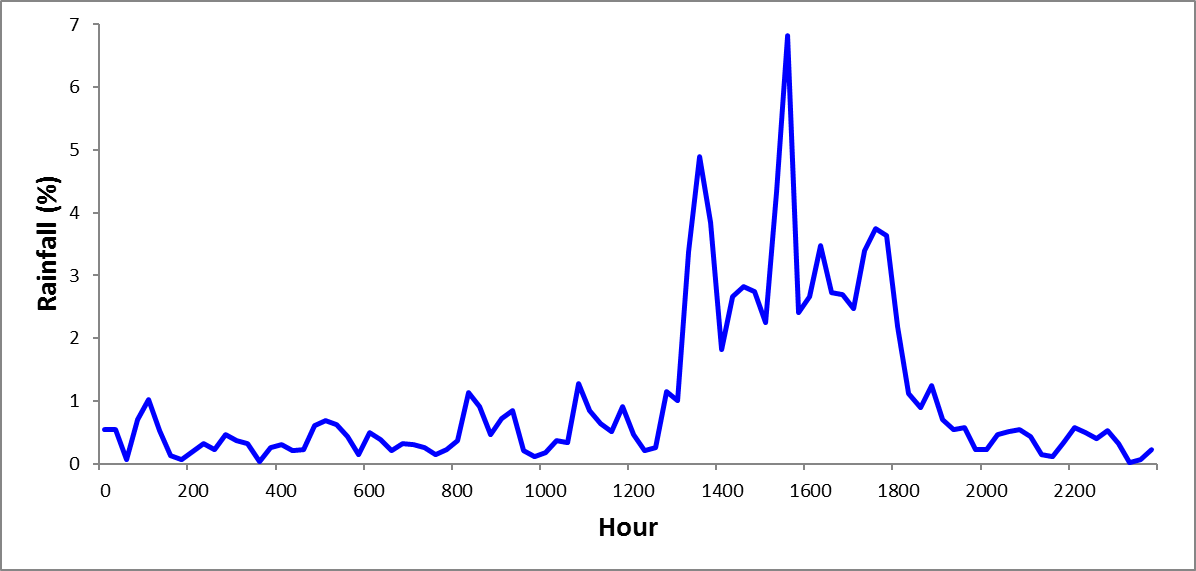 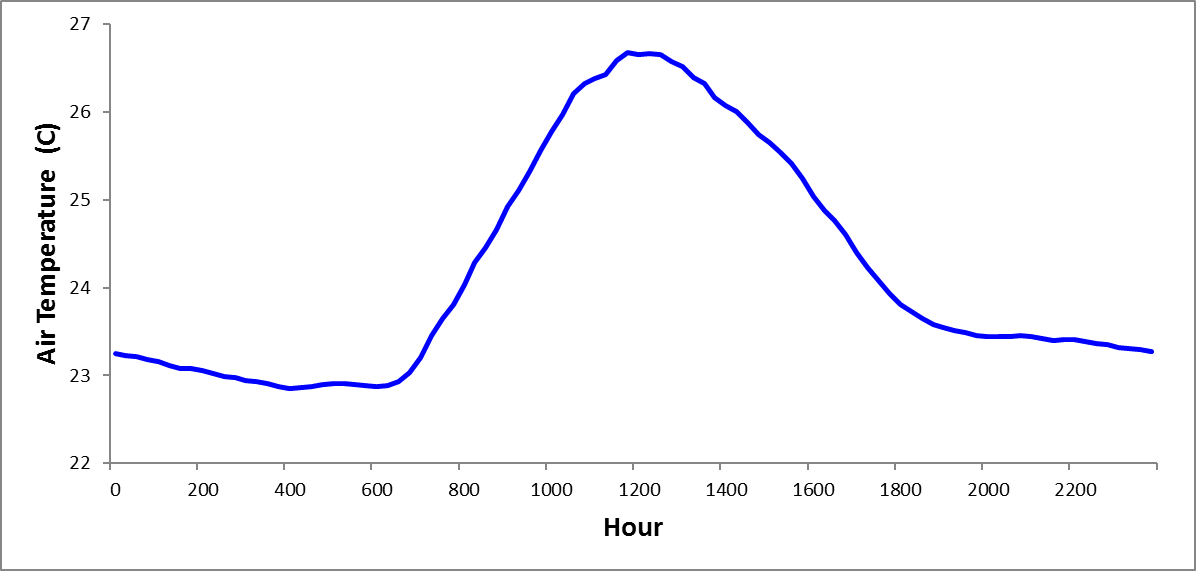 Average Daily Cycles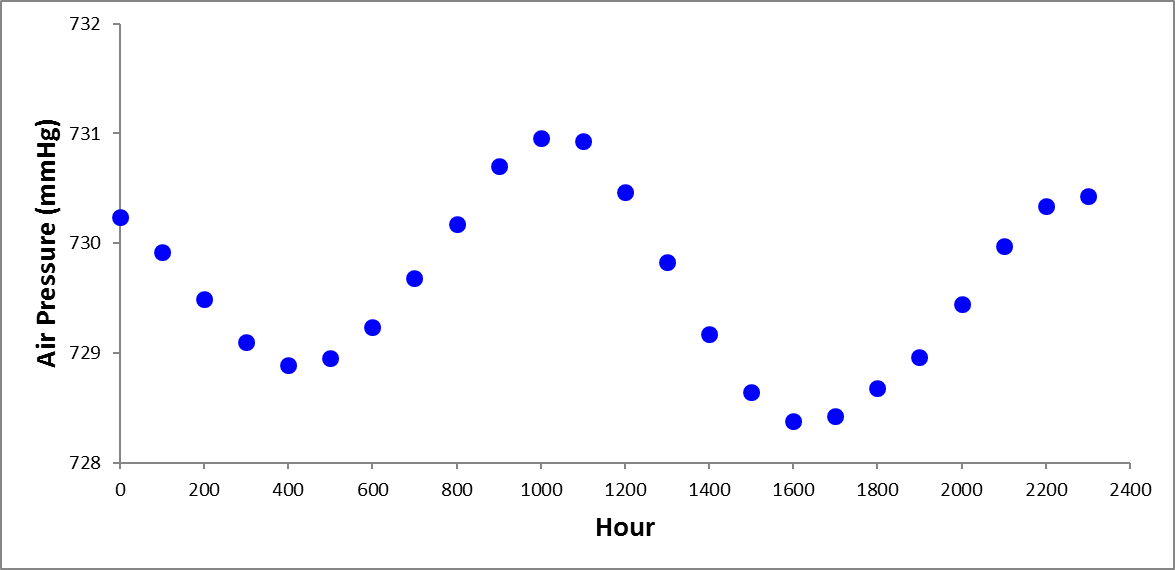 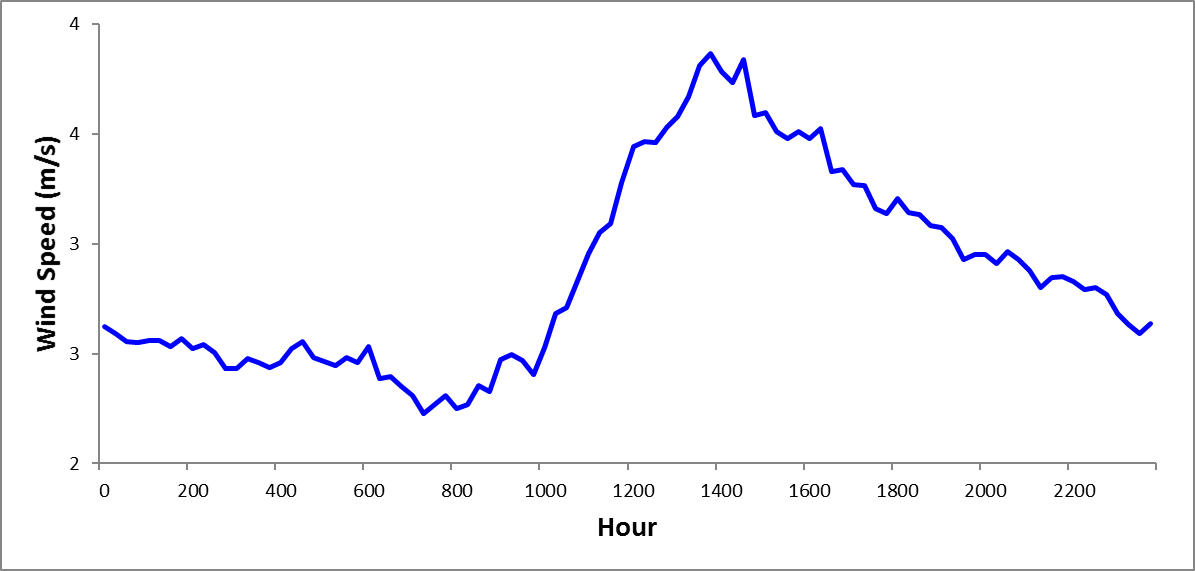 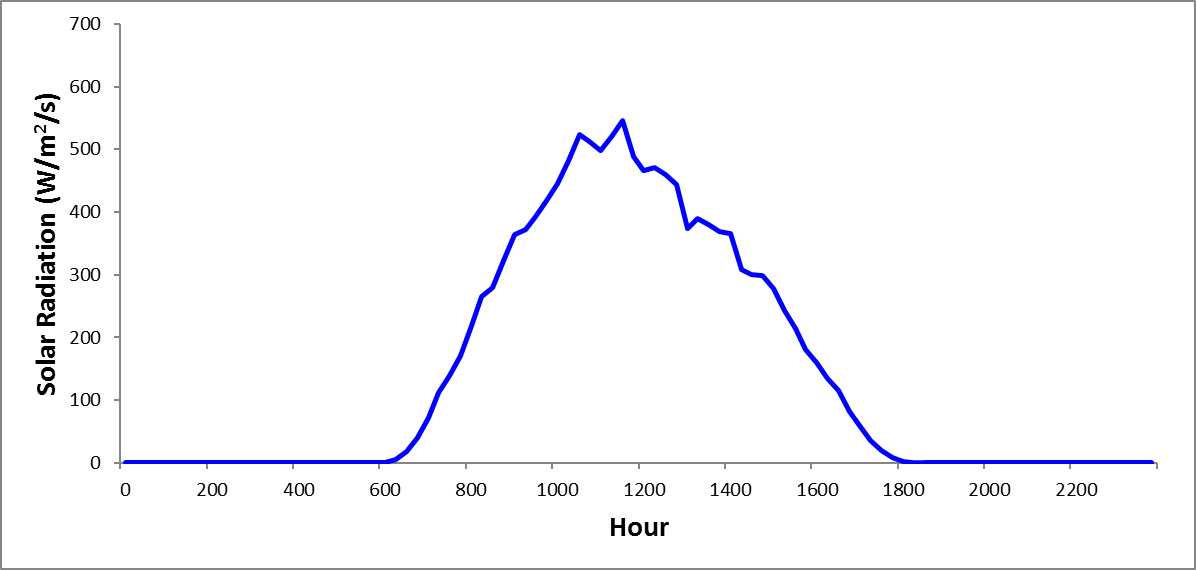 Jan.Feb.Mar.Apr.MayJuneJulyAug.Sep.Oct.Nov.Dec.10.00.00.00.10.030.47.141.018.42.37.00.820.00.00.00.00.00.129.20.111.48.61.00.130.00.00.00.00.07.121.732.33.85.60.06.140.00.00.00.00.012.60.00.347.632.07.42.050.00.00.00.00.08.10.00.14.413.7141.05.360.00.00.02.36.17.22.70.51.915.70.91.170.00.00.00.00.40.36.640.30.154.40.31.180.31.00.00.02.414.40.08.60.33.810.30.190.30.00.00.030.416.80.061.80.03.366.00.9104.40.00.00.015.60.113.711.70.00.54.40.0110.10.00.30.012.24.314.611.823.719.14.79.0120.00.00.00.00.44.45.711.21.515.00.32.3130.30.00.00.00.60.93.916.63.01.80.84.1140.00.50.00.079.511.711.041.77.71.50.31.1150.00.00.00.038.04.216.641.48.94.86.70.4160.00.00.00.00.60.05.30.40.50.315.90.6170.00.00.00.022.10.01.40.37.68.117.77.1180.00.03.65.52.90.01.714.40.03.01.518.8190.00.00.014.452.30.00.00.311.20.30.07.4200.30.015.613.61.85.20.00.07.40.511.73.6210.50.00.032.52.318.90.60.019.20.30.30.3220.00.00.03.415.418.521.66.14.33.810.50.4230.00.00.00.02.24.89.111.40.30.06.213.3240.00.00.00.01.723.01.33.45.20.05.262.6250.00.00.00.00.07.60.40.00.40.00.10.1260.00.00.00.00.10.912.413.70.00.00.10.1270.00.00.03.40.03.30.30.00.60.029.73.7283.30.00.00.00.03.326.80.314.40.37.02.2290.00.00.02.21.133.92.01.00.312.30.1300.00.00.535.20.80.01.30.07.98.02.8310.00.018.00.30.321.63.39.41.519.475.7342.3210.1247.8373.1205.2206.8398.8160.9YearJanFebMarAprMayJuneJulyAugSepOctNovDecTotal200942.138.637.648.4138.8377.9285.9349.0100.0305.0449.0117.02289.320100.042.08.0122.0121.0298.0400.0351.0146.0372.0586.01083.23529.22011122.0100.036.0126.0242.0168.0496.0187.0259.0388.0828.0446.03398.020125.014.051.0170.0310.0226.0349.0389.0158.7231.0519.0352.02774.720135.034.059.0142.0357.0289.0272.0280.0241.0283.0231.0152.02345.0201419.01.048.086.0311.0215.0151.0270.0216.0295.0503.0220.02335.0201535.715.718.562.7136.7151.5151.0123.1263.2275.9170.896.61501.120166.721.83.9139.1343.9270.7231.2241.2289.2463.8919.7159.73090.7201721.24.322.7111.5335.9257.5351.0233.3192.9355.4500.9312.32698.82018136.71.080.8172.5217.4399.0261.7176.2410.6513.2219.120.12608.220199.41.519.674.7341.6205.5367.0202.7206.8310.9252.2160.52152.4Mean36.624.935.0114.2259.6260.2302.0255.0225.8352.8470.4283.62620.1sd47.829.223.441.792.478.5105.082.683.185.5246.5292.4577.8Min0.01.03.948.4121.0151.5151.0123.1100.0231.0170.820.11501.1Max136.7100.080.8172.5357.0399.0496.0389.0410.6513.2919.71083.23529.2Rank*79893938738610YearRainYearRain20092289.320151501.120103529.220163090.720113398.020172698.820122774.720182608.220132345.020192251.020142335.0Max. Rainfall per Storm (mm)Max. Rainfall per Storm (mm)Max. Rainfall per Storm (mm)Max. Rainfall per Storm (mm) Storm Duration (min.) Storm Duration (min.) Storm Duration (min.) Storm Duration (min.)2015-20182015-20182015-2018201920192015-20182015-201820192019MeanMeanS.D.S.D.MeanS.D.January12.412.420.13.33.330.423.133.2February6.26.24.91.01.059.316.816.3March13.313.313.77.97.943.820.325.7April42.042.012.722.922.948.913.166.6May53.953.916.479.279.264.511.862.6June49.949.912.729.529.564.810.250.8July45.445.415.861.061.057.78.176.8August31.031.014.847.047.056.28.451.0September50.450.415.746.046.062.712.444.5October68.168.116.262.062.066.111.557.7November105.5105.5109.428.728.777.222.454.7December40.340.326.156.656.654.511.738.3Av. Rainfall per Storm (mm)Av. Rainfall per Storm (mm)Av. Rainfall per Storm (mm)2015-20182015-20182019MeanS.D.January1.51.30.9February1.50.70.5March2.31.43.3April6.01.45.3May5.81.58.3June7.92.84.3July4.51.08.7August3.90.83.8September5.41.33.6October8.22.15.7November7.13.24.7December4.72.12.3YearJanFebMarAprMayJuneJulyAugSepOctNovDec201582.981.184.189.288.192.593.094.092.492.489.7201682.982.484.386.091.990.694.793.893.293.395.389.9201782.882.282.986.993.893.796.694.893.694.196.693.0201894.084.087.289.294.490.887.995.996.494.196.289.8201988.788.486.186.592.693.995.695.396.395.395.795.1mean87.184.384.386.592.491.493.494.694.793.995.291.5sd5.42.92.41.82.02.43.51.21.61.11.62.4min82.882.281.184.189.288.187.993.093.292.492.489.7max94.088.487.289.294.493.996.695.996.495.396.695.1YearJanFebMarAprMayJuneJulyAugSepOctNovDec201524.324.225.124.925.424.524.624.724.624.324.9201624.224.124.324.924.924.423.924.323.823.622.923.6201724.224.524.825.525.024.824.524.824.924.823.824.0201823.724.224.224.724.624.325.024.924.524.524.524.8201924.124.324.625.925.825.925.125.325.024.724.925.1mean24.024.324.425.225.025.024.624.824.624.424.124.5sd0.30.20.30.50.50.70.50.40.50.50.80.6min23.724.124.224.724.624.323.924.323.823.622.923.6max24.224.524.825.925.825.925.125.325.024.824.925.1YearJanFebMarAprMayJuneJulyAugSepOctNovDec201528.228.830.328.830.028.028.329.029.028.228.6201628.528.429.129.929.528.927.627.927.727.926.127.0201728.729.229.630.730.029.428.829.229.629.328.028.0201827.229.328.629.429.228.429.329.329.029.228.329.0201928.128.829.531.131.030.729.629.729.529.629.129.0mean28.128.929.130.329.729.528.728.929.029.027.928.3sd0.60.40.40.70.80.90.90.70.80.61.10.9min27.228.428.629.428.828.427.627.927.727.926.127.0max28.729.329.631.131.030.729.629.729.629.629.129.0YearJanFebMarAprMayJuneJulyAugSepOctNovDec201522.221.822.722.923.122.722.722.422.422.423.1201622.221.921.922.522.722.122.022.321.721.721.221.8201721.822.022.322.822.722.822.622.622.722.622.122.2201821.821.722.022.422.622.423.122.822.622.422.822.8201922.322.322.323.323.723.823.023.122.922.522.923.1mean22.022.022.122.722.922.822.722.722.522.322.322.6sd0.20.20.20.40.40.60.40.30.50.30.70.6min21.821.721.822.422.622.122.022.321.721.721.221.8max22.322.322.323.323.723.823.123.122.922.622.923.1Jan.Feb.Mar.Apr.MayJuneJulyAug.Sep.Oct.Nov.Dec.120.115.815.420.116.49.610.510.96.119.25.515.1217.717.020.113.221.522.19.512.710.820.45.318.7314.619.417.024.316.117.011.94.910.817.010.210.4419.623.825.221.119.011.920.413.611.910.615.63.6520.618.519.116.517.27.417.915.711.79.712.35.8619.119.022.615.812.913.814.64.712.07.312.88.8716.919.220.317.115.317.713.022.08.621.115.411.9818.315.018.123.88.515.115.214.18.215.218.319.0915.919.417.825.15.316.37.115.112.98.412.021.41018.815.916.524.212.56.28.416.314.39.44.719.11115.919.012.423.29.89.912.712.69.015.07.610.31220.718.922.619.922.313.211.65.86.113.911.716.81317.023.520.213.814.816.38.510.27.012.411.016.61417.818.617.818.117.216.97.45.912.49.08.419.71520.514.417.923.96.911.613.75.87.815.611.515.91619.418.223.114.118.814.614.711.714.111.711.410.81719.422.020.818.39.516.017.618.311.611.216.810.31816.719.013.417.910.420.613.422.610.17.111.28.51915.919.815.917.510.911.416.36.55.620.417.37.82020.124.013.417.48.112.017.816.916.98.215.112.42114.518.323.113.618.25.116.612.319.219.719.917.52215.514.427.418.39.613.213.216.615.06.517.18.02317.917.023.522.614.410.85.720.518.510.619.311.92417.116.016.022.415.617.513.22.219.611.616.44.62521.223.617.924.319.46.49.612.119.718.114.912.02618.821.019.623.217.211.34.716.322.112.113.316.92722.518.928.016.816.66.512.218.917.314.119.412.32818.618.216.716.922.413.914.68.715.214.86.012.42915.326.220.014.820.015.513.813.87.610.319.73022.522.511.812.18.917.34.65.510.715.514.83119.920.87.812.516.412.210.220.115.815.420.116.49.610.510.96.119.25.515.1Jan.Feb.Mar.Apr.MayJuneJulyAug.Sep.Oct.Nov.Dec.141.131.930.940.433.120.221.622.112.236.210.827.4236.434.640.526.842.643.719.725.421.638.410.134.1330.039.434.648.632.734.724.510.121.731.819.119.3440.148.351.242.338.124.739.827.323.220.628.96.7542.337.638.633.534.415.735.231.023.018.622.910.8638.838.445.832.226.328.429.09.923.214.423.916.1734.238.441.134.531.136.226.143.117.339.528.621.8837.630.236.847.718.531.030.727.916.328.834.134.5932.939.735.950.211.633.114.730.025.316.322.539.01039.232.333.048.626.413.317.132.327.618.29.034.81132.739.125.146.321.020.825.824.917.428.614.318.91242.538.945.439.844.627.023.412.212.126.521.730.61334.848.340.327.830.533.217.820.413.823.820.530.31436.537.836.036.134.934.015.312.123.816.915.936.11542.029.136.447.315.024.027.412.415.429.521.229.21639.736.846.428.438.429.729.323.427.122.221.319.81739.744.541.537.020.231.734.535.622.721.330.918.51834.138.527.435.722.340.626.944.219.614.020.715.51932.540.432.235.422.623.332.613.211.038.131.314.42041.449.027.435.217.824.934.632.832.015.927.722.62129.637.246.928.237.011.032.824.336.736.836.131.72231.929.255.337.820.526.926.832.628.612.631.114.92336.734.547.245.729.622.311.940.034.820.335.322.12435.132.832.644.732.035.227.04.936.821.829.98.92543.747.836.248.139.013.720.124.436.834.027.321.82638.442.439.346.335.123.310.031.941.822.924.430.62746.237.956.234.133.313.824.237.132.627.036.022.02838.036.733.834.545.028.228.717.628.927.611.322.42930.952.940.330.240.130.327.426.014.819.235.13045.545.624.625.218.134.29.211.220.228.326.73140.541.516.624.632.323.018.341.131.930.940.433.120.221.622.112.236.210.827.4YearJanFebMarAprMayJuneJulyAugSepOctNovDec201518.618.916.713.215.413.113.012.212.512.414.6201617.316.617.217.013.212.110.011.711.111.29.513.1201717.618.518.216.612.511.711.514.315.214.412.815.2201815.621.319.618.214.510.712.713.312.914.612.017.5201918.418.819.719.214.213.112.812.512.512.912.913.0mean17.218.818.717.513.512.612.013.012.813.111.914.7sd1.21.71.11.10.81.81.31.01.51.41.41.8min15.616.617.216.612.510.710.011.711.111.29.513.0max18.421.319.719.214.515.413.114.315.214.612.917.5YearJanFebMarAprMayJuneJulyAugSepOctNovDec201531.441.937.530.034.629.129.327.728.627.633.6201640.138.537.936.529.127.122.425.623.824.421.029.0201739.448.349.644.434.532.527.634.536.833.529.034.0201835.346.845.644.337.327.526.627.526.529.825.036.2201937.638.339.838.629.226.725.724.924.024.523.823.7mean38.241.243.840.732.730.426.429.228.729.125.733.2sd2.67.95.04.33.93.72.93.85.73.73.53.0min35.331.437.936.529.127.122.425.623.824.421.029.0max40.148.349.644.437.334.629.134.536.833.529.036.2Jan.Jan.Feb.Feb.Feb.Mar.Mar.Mar.Apr.Apr.Apr.MayMayMayJuneJuneJulyJulyAug.Aug.Sep.Sep.Oct.Oct.Nov.Nov.Nov.Dec.Dec.Dec.AvgMaxAvgMaxAvgAvgMaxAvgAvgMaxAvgAvgMaxAvgAvgMaxAvgMaxAvgMaxAvgMaxAvgMaxAvgMaxAvgAvgAvgMax14.911.74.39.94.84.810.64.64.612.13.33.38.11.71.77.92.410.93.99.52.49.22.89.12.910.63.13.17.87.824.611.34.610.74.24.210.14.24.210.24.34.310.72.32.37.22.06.13.09.82.711.62.39.32.37.54.14.110.010.034.59.84.911.33.93.910.75.05.014.33.83.88.52.12.17.82.37.82.37.62.48.91.86.12.310.13.63.69.29.244.69.75.311.14.04.010.34.74.712.53.63.610.02.42.47.84.110.52.67.72.911.62.39.32.98.43.13.17.87.855.813.05.112.74.74.711.43.23.29.33.33.39.42.32.36.24.310.82.99.52.27.11.69.93.37.72.92.98.48.465.513.45.412.25.75.713.23.43.410.32.72.78.52.32.37.03.18.31.65.22.38.61.45.62.57.41.81.87.57.574.811.55.111.85.25.213.93.83.810.42.52.57.72.02.07.62.811.02.26.72.27.72.25.92.57.82.42.49.59.584.010.35.212.65.55.512.24.14.110.42.72.79.11.71.77.61.97.72.38.42.39.61.68.23.28.73.03.013.013.093.710.45.112.75.45.412.53.73.79.21.71.75.92.12.18.82.18.22.97.02.97.41.510.43.09.43.83.811.811.8104.29.74.911.75.35.313.22.82.89.91.91.96.32.32.36.62.98.62.47.13.19.01.67.31.68.33.83.810.010.0113.610.25.411.73.93.99.52.82.89.01.71.77.82.62.68.82.97.72.613.82.58.21.89.41.78.32.52.510.410.4123.68.84.69.95.15.112.13.23.210.42.82.88.62.02.08.42.36.63.111.42.19.91.97.12.05.74.24.213.313.3134.511.04.612.05.35.312.13.93.99.72.62.66.62.12.16.32.67.63.08.32.66.62.28.73.07.93.43.49.09.0144.311.55.211.05.05.010.44.34.39.41.91.98.32.32.39.71.915.22.010.43.17.42.17.42.67.73.33.38.08.0154.912.44.79.93.73.710.64.34.39.61.81.88.32.42.48.92.27.61.76.72.614.82.98.52.56.02.92.98.08.0165.513.13.59.45.05.014.63.93.910.22.12.19.22.02.07.82.67.82.47.62.05.82.28.82.49.92.62.68.68.6175.412.63.910.34.84.812.63.93.99.71.61.68.23.23.27.93.59.72.17.82.37.52.27.92.67.82.52.59.29.2185.110.55.112.74.84.812.03.23.210.21.61.65.73.43.49.53.07.82.38.12.68.71.79.92.87.81.91.96.26.2194.410.14.711.53.93.910.43.83.89.51.61.69.82.22.27.63.310.42.07.02.37.22.09.62.38.72.52.58.58.5206.113.64.210.23.43.411.44.14.19.61.71.76.01.81.85.63.810.41.89.82.38.32.77.32.48.22.72.78.98.9215.612.64.19.34.54.512.13.43.49.02.72.710.72.12.18.03.48.82.58.32.36.92.88.53.58.63.03.08.68.6225.512.34.09.25.45.412.63.83.810.92.42.49.32.72.77.22.58.02.38.91.95.52.07.13.49.42.72.78.98.9234.610.14.611.05.35.311.54.64.612.02.12.17.52.62.68.22.411.12.98.32.46.21.45.03.312.42.62.68.38.3245.411.34.09.35.05.011.63.63.610.81.91.96.32.82.89.02.36.83.49.12.68.01.95.83.38.23.43.48.98.9255.312.14.311.03.53.510.43.83.89.92.52.58.32.72.714.42.38.82.19.92.68.92.16.72.87.92.32.38.98.9264.712.03.710.75.55.514.14.14.110.22.02.07.63.33.38.02.913.23.08.13.110.11.97.32.68.43.93.910.410.4274.510.04.010.06.16.113.84.64.610.12.82.88.92.22.26.33.79.13.39.82.58.02.08.72.48.82.92.97.67.6284.411.53.89.25.45.412.93.83.810.62.52.58.22.82.88.82.97.42.916.11.98.72.410.23.112.73.03.010.010.0295.011.74.64.610.93.43.49.22.32.37.52.82.89.33.89.03.08.92.78.71.65.02.79.82.72.78.38.3304.710.53.73.711.32.92.96.71.81.86.12.72.78.33.69.53.48.12.09.32.67.42.87.23.73.79.19.1315.411.24.94.912.41.71.77.43.57.73.68.22.210.23.83.88.58.5Jan.Feb.Mar.Apr.MayJuneJulyAug.Sep.Oct.Nov.Dec.1357.9357.2346.9345.6357.9123.5340.7329.4325.3161.1329.5344.82357.9355.4353.2352.8352.269.6359.3328.4350.3131.9310.1340.23353.8357.0350.4355.4344.221.1352.2299.5314.7155.9322.9338.54350.9357.0357.2355.8354.91.1359.3337.6312.625.7328.7313.05353.70.4358.525.2341.5326.1334.9321.3261.8307.6340.4319.863.3359.50.6340.1351.8292.5315.0304.3312.8167.3333.9311.47347.9353.73.5345.5344.6156.4334.7160.8337.1143.6355.6335.78352.8356.9358.9346.232.573.8148.029.1314.8124.232.56.59355.08.5359.0345.4319.7322.4332.1351.7318.1265.869.840.5100.90.5355.19.7188.5319.5311.119.4328.7252.7208.245.91121.5354.81.227.1118.2332.9316.56.4309.2176.5277.5352.81221.0348.02.84.3340.1311.7314.916.2341.7136.5310.843.8131.2345.6356.2347.2332.0348.0354.3352.3293.0151.2313.87.2143.4348.6348.9346.2134.4353.2296.9296.1318.9147.4312.2329.815358.4348.81.8350.0107.036.9293.1203.3115.08.6314.8353.416358.5358.027.41.3351.723.5331.1155.4164.9334.6330.0327.417359.99.4358.7349.6327.5358.9334.984.3302.7295.2324.8298.3186.1350.0352.628.2281.40.22.219.0301.4301.9330.0299.919357.5352.8347.9342.9340.4357.07.2327.6175.8148.7328.3333.920355.9348.3351.0342.4126.222.2348.7321.6150.7152.3330.6320.3211.6354.12.8324.5146.9331.7343.45.5141.6146.2343.732.0222.40.1356.328.9122.1357.0340.8318.2142.6302.5323.815.523356.7352.8357.6355.490.7351.9324.0354.5136.1325.4344.9335.424346.5355.6354.8356.1156.4342.8318.1326.4155.7142.5337.7311.025356.032.816.0353.3129.9347.3314.5322.1164.1143.112.414.226356.412.8353.4347.8154.63.8313.2318.7153.7103.2345.038.627353.0354.7353.6344.9167.2348.6320.11.5161.0356.07.84.428344.61.0353.12.8165.31.4349.123.5141.5300.045.122.029346.7356.716.0160.2301.4359.6327.3335.1279.51.419.2304.7359.911.2139.9329.6349.4330.8303.0342.615.2350.431358.6346.95.3331.8328.7316.8347.9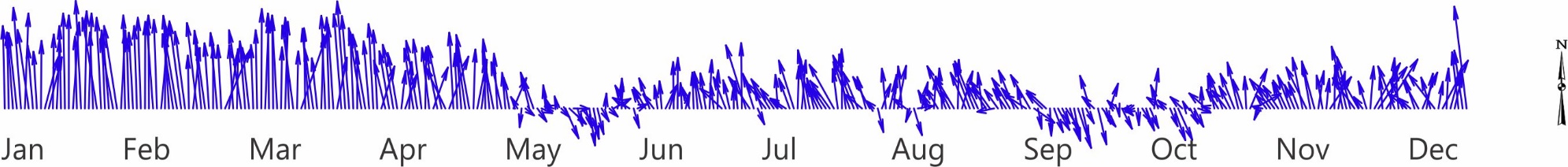 Long-term Av.Long-term Av.Long-term Av.201920192019SpeedWsmxDir.SpeedWsmxDir.January4.310.73.44.811.3358.1February4.511.28.54.610.9357.4March4.611.43.84.811.9357.4April3.710.10.43.810.2355.3May2.78.4359.72.48.119.4June2.68.2349.82.48.1353.4July3.08.6338.62.99.0335.3August2.88.7338.02.68.8340.2September2.58.7333.02.58.5286.4October2.58.2254.32.18.0155.6November2.78.4317.32.78.6336.4December3.49.30.73.09.1350.9YearJanFebMarAprMayJuneJulyAugSepOctNovDec2015107.3103.697.099.195.392.990.296.0201694.398.396.9105.2102.691.478.190.284.087.682.494.02017101.5100.7106.1101.598.088.075.993.693.787.081.583.5201889.9103.6109.3112.397.973.183.786.280.483.770.591.6201998.8101.9110.2114.496.986.685.779.690.188.185.786.8mean96.1101.1105.6108.4100.588.584.189.788.787.882.190.4sd5.12.26.16.14.410.98.37.46.43.37.35.2min89.998.396.9101.596.973.175.979.680.483.770.583.5max101.5103.6110.2114.4107.3103.697.099.195.392.990.296.0YearJanFebMarAprMayJuneJulyAugSepOctNovDec2015-38.6-45.0-32.1-30.6-28.8-34.3-36.3-48.02016-71.0-65.5-73.4-61.8-33.5-36.0-26.6-28.4-29.9-31.0-20.5-40.32017-72.6-68.6-82.9-61.0-32.8-33.8-25.5-32.5-34.1-33.6-24.1-39.02018-39.6-71.4-59.2-51.8-35.6-25.9-28.8-30.0-30.2-34.7-31.8-56.82019-62.0-67.4-69.7-61.9-36.9-33.2-28.8-30.3-24.4-32.3-30.8-31.6mean-61.3-68.2-71.3-59.1-35.5-34.8-28.3-30.4-29.5-33.2-28.7-43.2sd15.22.59.84.92.46.92.51.53.51.56.39.6min-72.6-71.4-82.9-61.9-38.6-45.0-32.1-32.5-34.1-34.7-36.3-56.8max-39.6-65.5-59.2-51.8-32.8-25.9-25.5-28.4-24.4-31.0-20.5-31.6YearJanFebMarAprMayJuneJulyAugSepOctNovDec2015145.8148.5129.1129.7124.1127.2126.5144.02016165.3163.8170.2167.0136.1127.4104.7118.6113.8118.6102.9134.32017174.2169.3189.0162.5130.8121.8101.3126.1127.7120.6105.6122.52018129.5175.0168.5164.2133.598.9112.6116.2110.6118.3102.284148.42019160.8169.3179.9176.3133.7119.8114.5109.9114.5120.3116.6118.4mean157.4169.3176.9167.5136.0123.3112.4120.1118.1121.0110.7133.5sd19.44.69.56.25.817.710.87.97.43.610.513.1min129.5163.8168.5162.5130.898.9101.3109.9110.6118.3102.3118.4max174.2175.0189.0176.3145.8148.5129.1129.7127.7127.2126.5148.4YearJanFebMarAprMayJuneJulyAugSepOctNovDec2015731.1731.2730.1730.2729.5730.0729.5729.4729.8729.0728.92016730.7730.3731.0730.1730.2730.6730.5729.9730.5729.6729.5730.12017730.9730.9730.8729.9730.1730.1730.4730.3729.9729.3729.5730.12018730.0731.1730.2730.7730.1730.0730.3730.4729.5730.0729.7730.62019731.1730.8730.7730.6729.8730.1730.3730.4730.3729.9729.7729.7mean730.7730.8730.8730.3730.1730.0730.3730.1729.9729.7729.5729.9sd0.50.30.40.30.20.40.20.40.50.30.30.6min730.0730.3730.2729.9729.8729.5730.0729.5729.4729.3729.0728.9max731.1731.1731.2730.7730.2730.6730.5730.4730.5730.0729.7730.6